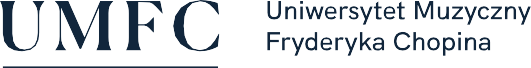 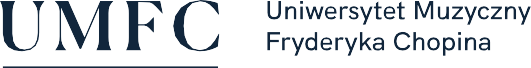 SPOSOBY REALIZACJI I WERYFIKACJI EFEKTÓW UCZENIA SIĘ ZOSTAŁY DOSTOSOWANE DO SYTACJI EPIDEMIOLOGICZNEJ WEWNĘTRZNYMI AKTAMI PRAWNYMI UCZELNINazwa przedmiotu:Drugi instrument – gitaraNazwa przedmiotu:Drugi instrument – gitaraNazwa przedmiotu:Drugi instrument – gitaraNazwa przedmiotu:Drugi instrument – gitaraNazwa przedmiotu:Drugi instrument – gitaraNazwa przedmiotu:Drugi instrument – gitaraNazwa przedmiotu:Drugi instrument – gitaraNazwa przedmiotu:Drugi instrument – gitaraNazwa przedmiotu:Drugi instrument – gitaraNazwa przedmiotu:Drugi instrument – gitaraNazwa przedmiotu:Drugi instrument – gitaraNazwa przedmiotu:Drugi instrument – gitaraNazwa przedmiotu:Drugi instrument – gitaraNazwa przedmiotu:Drugi instrument – gitaraNazwa przedmiotu:Drugi instrument – gitaraNazwa przedmiotu:Drugi instrument – gitaraNazwa przedmiotu:Drugi instrument – gitaraNazwa przedmiotu:Drugi instrument – gitaraNazwa przedmiotu:Drugi instrument – gitaraNazwa przedmiotu:Drugi instrument – gitaraNazwa przedmiotu:Drugi instrument – gitaraNazwa przedmiotu:Drugi instrument – gitaraNazwa przedmiotu:Drugi instrument – gitaraNazwa przedmiotu:Drugi instrument – gitaraJednostka prowadząca przedmiot:UMFC Filia w BiałymstokuWydział Instrumentalno-Pedagogiczny, Edukacji Muzycznej i WokalistykiJednostka prowadząca przedmiot:UMFC Filia w BiałymstokuWydział Instrumentalno-Pedagogiczny, Edukacji Muzycznej i WokalistykiJednostka prowadząca przedmiot:UMFC Filia w BiałymstokuWydział Instrumentalno-Pedagogiczny, Edukacji Muzycznej i WokalistykiJednostka prowadząca przedmiot:UMFC Filia w BiałymstokuWydział Instrumentalno-Pedagogiczny, Edukacji Muzycznej i WokalistykiJednostka prowadząca przedmiot:UMFC Filia w BiałymstokuWydział Instrumentalno-Pedagogiczny, Edukacji Muzycznej i WokalistykiJednostka prowadząca przedmiot:UMFC Filia w BiałymstokuWydział Instrumentalno-Pedagogiczny, Edukacji Muzycznej i WokalistykiJednostka prowadząca przedmiot:UMFC Filia w BiałymstokuWydział Instrumentalno-Pedagogiczny, Edukacji Muzycznej i WokalistykiJednostka prowadząca przedmiot:UMFC Filia w BiałymstokuWydział Instrumentalno-Pedagogiczny, Edukacji Muzycznej i WokalistykiJednostka prowadząca przedmiot:UMFC Filia w BiałymstokuWydział Instrumentalno-Pedagogiczny, Edukacji Muzycznej i WokalistykiJednostka prowadząca przedmiot:UMFC Filia w BiałymstokuWydział Instrumentalno-Pedagogiczny, Edukacji Muzycznej i WokalistykiJednostka prowadząca przedmiot:UMFC Filia w BiałymstokuWydział Instrumentalno-Pedagogiczny, Edukacji Muzycznej i WokalistykiJednostka prowadząca przedmiot:UMFC Filia w BiałymstokuWydział Instrumentalno-Pedagogiczny, Edukacji Muzycznej i WokalistykiJednostka prowadząca przedmiot:UMFC Filia w BiałymstokuWydział Instrumentalno-Pedagogiczny, Edukacji Muzycznej i WokalistykiJednostka prowadząca przedmiot:UMFC Filia w BiałymstokuWydział Instrumentalno-Pedagogiczny, Edukacji Muzycznej i WokalistykiJednostka prowadząca przedmiot:UMFC Filia w BiałymstokuWydział Instrumentalno-Pedagogiczny, Edukacji Muzycznej i WokalistykiJednostka prowadząca przedmiot:UMFC Filia w BiałymstokuWydział Instrumentalno-Pedagogiczny, Edukacji Muzycznej i WokalistykiJednostka prowadząca przedmiot:UMFC Filia w BiałymstokuWydział Instrumentalno-Pedagogiczny, Edukacji Muzycznej i WokalistykiJednostka prowadząca przedmiot:UMFC Filia w BiałymstokuWydział Instrumentalno-Pedagogiczny, Edukacji Muzycznej i WokalistykiJednostka prowadząca przedmiot:UMFC Filia w BiałymstokuWydział Instrumentalno-Pedagogiczny, Edukacji Muzycznej i WokalistykiJednostka prowadząca przedmiot:UMFC Filia w BiałymstokuWydział Instrumentalno-Pedagogiczny, Edukacji Muzycznej i WokalistykiRok akademicki:2020/2021Rok akademicki:2020/2021Rok akademicki:2020/2021Rok akademicki:2020/2021Kierunek:edukacja artystyczna w zakresie sztuki muzycznejKierunek:edukacja artystyczna w zakresie sztuki muzycznejKierunek:edukacja artystyczna w zakresie sztuki muzycznejKierunek:edukacja artystyczna w zakresie sztuki muzycznejKierunek:edukacja artystyczna w zakresie sztuki muzycznejKierunek:edukacja artystyczna w zakresie sztuki muzycznejKierunek:edukacja artystyczna w zakresie sztuki muzycznejKierunek:edukacja artystyczna w zakresie sztuki muzycznejKierunek:edukacja artystyczna w zakresie sztuki muzycznejKierunek:edukacja artystyczna w zakresie sztuki muzycznejKierunek:edukacja artystyczna w zakresie sztuki muzycznejKierunek:edukacja artystyczna w zakresie sztuki muzycznejKierunek:edukacja artystyczna w zakresie sztuki muzycznejSpecjalność:prowadzenie zespołów muzycznych, muzyka szkolnaSpecjalność:prowadzenie zespołów muzycznych, muzyka szkolnaSpecjalność:prowadzenie zespołów muzycznych, muzyka szkolnaSpecjalność:prowadzenie zespołów muzycznych, muzyka szkolnaSpecjalność:prowadzenie zespołów muzycznych, muzyka szkolnaSpecjalność:prowadzenie zespołów muzycznych, muzyka szkolnaSpecjalność:prowadzenie zespołów muzycznych, muzyka szkolnaSpecjalność:prowadzenie zespołów muzycznych, muzyka szkolnaSpecjalność:prowadzenie zespołów muzycznych, muzyka szkolnaSpecjalność:prowadzenie zespołów muzycznych, muzyka szkolnaSpecjalność:prowadzenie zespołów muzycznych, muzyka szkolnaForma studiów:Stacjonarne, pierwszego stopniaForma studiów:Stacjonarne, pierwszego stopniaForma studiów:Stacjonarne, pierwszego stopniaForma studiów:Stacjonarne, pierwszego stopniaForma studiów:Stacjonarne, pierwszego stopniaForma studiów:Stacjonarne, pierwszego stopniaForma studiów:Stacjonarne, pierwszego stopniaForma studiów:Stacjonarne, pierwszego stopniaForma studiów:Stacjonarne, pierwszego stopniaProfil kształcenia:ogólnoakademicki  (A)Profil kształcenia:ogólnoakademicki  (A)Profil kształcenia:ogólnoakademicki  (A)Profil kształcenia:ogólnoakademicki  (A)Profil kształcenia:ogólnoakademicki  (A)Profil kształcenia:ogólnoakademicki  (A)Profil kształcenia:ogólnoakademicki  (A)Status przedmiotu:obowiązkowyStatus przedmiotu:obowiązkowyStatus przedmiotu:obowiązkowyStatus przedmiotu:obowiązkowyStatus przedmiotu:obowiązkowyStatus przedmiotu:obowiązkowyStatus przedmiotu:obowiązkowyStatus przedmiotu:obowiązkowyForma zajęć:ćwiczeniaForma zajęć:ćwiczeniaForma zajęć:ćwiczeniaForma zajęć:ćwiczeniaForma zajęć:ćwiczeniaForma zajęć:ćwiczeniaForma zajęć:ćwiczeniaJęzyk przedmiotu:polskiJęzyk przedmiotu:polskiJęzyk przedmiotu:polskiJęzyk przedmiotu:polskiJęzyk przedmiotu:polskiJęzyk przedmiotu:polskiJęzyk przedmiotu:polskiRok/semestr:R. II-III/ sem. 3-6Rok/semestr:R. II-III/ sem. 3-6Rok/semestr:R. II-III/ sem. 3-6Rok/semestr:R. II-III/ sem. 3-6Rok/semestr:R. II-III/ sem. 3-6Rok/semestr:R. II-III/ sem. 3-6Wymiar godzin:60Wymiar godzin:60Wymiar godzin:60Wymiar godzin:60Koordynator przedmiotuKoordynator przedmiotuKoordynator przedmiotuKoordynator przedmiotuKoordynator przedmiotuKierownik Katedry Chóralistyki i Edukacji ArtystycznejKierownik Katedry Chóralistyki i Edukacji ArtystycznejKierownik Katedry Chóralistyki i Edukacji ArtystycznejKierownik Katedry Chóralistyki i Edukacji ArtystycznejKierownik Katedry Chóralistyki i Edukacji ArtystycznejKierownik Katedry Chóralistyki i Edukacji ArtystycznejKierownik Katedry Chóralistyki i Edukacji ArtystycznejKierownik Katedry Chóralistyki i Edukacji ArtystycznejKierownik Katedry Chóralistyki i Edukacji ArtystycznejKierownik Katedry Chóralistyki i Edukacji ArtystycznejKierownik Katedry Chóralistyki i Edukacji ArtystycznejKierownik Katedry Chóralistyki i Edukacji ArtystycznejKierownik Katedry Chóralistyki i Edukacji ArtystycznejKierownik Katedry Chóralistyki i Edukacji ArtystycznejKierownik Katedry Chóralistyki i Edukacji ArtystycznejKierownik Katedry Chóralistyki i Edukacji ArtystycznejKierownik Katedry Chóralistyki i Edukacji ArtystycznejKierownik Katedry Chóralistyki i Edukacji ArtystycznejKierownik Katedry Chóralistyki i Edukacji ArtystycznejProwadzący zajęciaProwadzący zajęciaProwadzący zajęciaProwadzący zajęciaProwadzący zajęciaprof. dr hab. Anna Olszewskaprof. dr hab. Anna Olszewskaprof. dr hab. Anna Olszewskaprof. dr hab. Anna Olszewskaprof. dr hab. Anna Olszewskaprof. dr hab. Anna Olszewskaprof. dr hab. Anna Olszewskaprof. dr hab. Anna Olszewskaprof. dr hab. Anna Olszewskaprof. dr hab. Anna Olszewskaprof. dr hab. Anna Olszewskaprof. dr hab. Anna Olszewskaprof. dr hab. Anna Olszewskaprof. dr hab. Anna Olszewskaprof. dr hab. Anna Olszewskaprof. dr hab. Anna Olszewskaprof. dr hab. Anna Olszewskaprof. dr hab. Anna Olszewskaprof. dr hab. Anna OlszewskaCele przedmiotuCele przedmiotuCele przedmiotuCele przedmiotuCele przedmiotupoznanie historii instrumentu, ogólnej budowy,rozwijanie techniki instrumentalnejzastosowanie umiejętności interpretacyjnych na rożnych instrumentach,rozwijanie wrażliwości na środki wyrazu muzycznego, na jakość dźwięku, frazowanie, rytm, tempo itp.,kształtowanie umiejętności samodzielnego opracowania interpretacyjnego utworu z zachowaniem wierności tekstowi muzycznemu oraz właściwego stylu i formy,rozwijanie koncentracji uwagi, wyobraźni muzycznej oraz umiejętności posługiwania się rożnymi formami zapamiętywania utworów, ich analizy i świadomej gry,kształtowanie umiejętności samodzielnej pracy nad utworem,rozwijanie umiejętności czytania nut a vista oraz umiejętności prawidłowego układania irealizowania akompaniamentu w repertuarze muzycznym wykorzystywanym w późniejszej pracy zawodowej studentapoznanie historii instrumentu, ogólnej budowy,rozwijanie techniki instrumentalnejzastosowanie umiejętności interpretacyjnych na rożnych instrumentach,rozwijanie wrażliwości na środki wyrazu muzycznego, na jakość dźwięku, frazowanie, rytm, tempo itp.,kształtowanie umiejętności samodzielnego opracowania interpretacyjnego utworu z zachowaniem wierności tekstowi muzycznemu oraz właściwego stylu i formy,rozwijanie koncentracji uwagi, wyobraźni muzycznej oraz umiejętności posługiwania się rożnymi formami zapamiętywania utworów, ich analizy i świadomej gry,kształtowanie umiejętności samodzielnej pracy nad utworem,rozwijanie umiejętności czytania nut a vista oraz umiejętności prawidłowego układania irealizowania akompaniamentu w repertuarze muzycznym wykorzystywanym w późniejszej pracy zawodowej studentapoznanie historii instrumentu, ogólnej budowy,rozwijanie techniki instrumentalnejzastosowanie umiejętności interpretacyjnych na rożnych instrumentach,rozwijanie wrażliwości na środki wyrazu muzycznego, na jakość dźwięku, frazowanie, rytm, tempo itp.,kształtowanie umiejętności samodzielnego opracowania interpretacyjnego utworu z zachowaniem wierności tekstowi muzycznemu oraz właściwego stylu i formy,rozwijanie koncentracji uwagi, wyobraźni muzycznej oraz umiejętności posługiwania się rożnymi formami zapamiętywania utworów, ich analizy i świadomej gry,kształtowanie umiejętności samodzielnej pracy nad utworem,rozwijanie umiejętności czytania nut a vista oraz umiejętności prawidłowego układania irealizowania akompaniamentu w repertuarze muzycznym wykorzystywanym w późniejszej pracy zawodowej studentapoznanie historii instrumentu, ogólnej budowy,rozwijanie techniki instrumentalnejzastosowanie umiejętności interpretacyjnych na rożnych instrumentach,rozwijanie wrażliwości na środki wyrazu muzycznego, na jakość dźwięku, frazowanie, rytm, tempo itp.,kształtowanie umiejętności samodzielnego opracowania interpretacyjnego utworu z zachowaniem wierności tekstowi muzycznemu oraz właściwego stylu i formy,rozwijanie koncentracji uwagi, wyobraźni muzycznej oraz umiejętności posługiwania się rożnymi formami zapamiętywania utworów, ich analizy i świadomej gry,kształtowanie umiejętności samodzielnej pracy nad utworem,rozwijanie umiejętności czytania nut a vista oraz umiejętności prawidłowego układania irealizowania akompaniamentu w repertuarze muzycznym wykorzystywanym w późniejszej pracy zawodowej studentapoznanie historii instrumentu, ogólnej budowy,rozwijanie techniki instrumentalnejzastosowanie umiejętności interpretacyjnych na rożnych instrumentach,rozwijanie wrażliwości na środki wyrazu muzycznego, na jakość dźwięku, frazowanie, rytm, tempo itp.,kształtowanie umiejętności samodzielnego opracowania interpretacyjnego utworu z zachowaniem wierności tekstowi muzycznemu oraz właściwego stylu i formy,rozwijanie koncentracji uwagi, wyobraźni muzycznej oraz umiejętności posługiwania się rożnymi formami zapamiętywania utworów, ich analizy i świadomej gry,kształtowanie umiejętności samodzielnej pracy nad utworem,rozwijanie umiejętności czytania nut a vista oraz umiejętności prawidłowego układania irealizowania akompaniamentu w repertuarze muzycznym wykorzystywanym w późniejszej pracy zawodowej studentapoznanie historii instrumentu, ogólnej budowy,rozwijanie techniki instrumentalnejzastosowanie umiejętności interpretacyjnych na rożnych instrumentach,rozwijanie wrażliwości na środki wyrazu muzycznego, na jakość dźwięku, frazowanie, rytm, tempo itp.,kształtowanie umiejętności samodzielnego opracowania interpretacyjnego utworu z zachowaniem wierności tekstowi muzycznemu oraz właściwego stylu i formy,rozwijanie koncentracji uwagi, wyobraźni muzycznej oraz umiejętności posługiwania się rożnymi formami zapamiętywania utworów, ich analizy i świadomej gry,kształtowanie umiejętności samodzielnej pracy nad utworem,rozwijanie umiejętności czytania nut a vista oraz umiejętności prawidłowego układania irealizowania akompaniamentu w repertuarze muzycznym wykorzystywanym w późniejszej pracy zawodowej studentapoznanie historii instrumentu, ogólnej budowy,rozwijanie techniki instrumentalnejzastosowanie umiejętności interpretacyjnych na rożnych instrumentach,rozwijanie wrażliwości na środki wyrazu muzycznego, na jakość dźwięku, frazowanie, rytm, tempo itp.,kształtowanie umiejętności samodzielnego opracowania interpretacyjnego utworu z zachowaniem wierności tekstowi muzycznemu oraz właściwego stylu i formy,rozwijanie koncentracji uwagi, wyobraźni muzycznej oraz umiejętności posługiwania się rożnymi formami zapamiętywania utworów, ich analizy i świadomej gry,kształtowanie umiejętności samodzielnej pracy nad utworem,rozwijanie umiejętności czytania nut a vista oraz umiejętności prawidłowego układania irealizowania akompaniamentu w repertuarze muzycznym wykorzystywanym w późniejszej pracy zawodowej studentapoznanie historii instrumentu, ogólnej budowy,rozwijanie techniki instrumentalnejzastosowanie umiejętności interpretacyjnych na rożnych instrumentach,rozwijanie wrażliwości na środki wyrazu muzycznego, na jakość dźwięku, frazowanie, rytm, tempo itp.,kształtowanie umiejętności samodzielnego opracowania interpretacyjnego utworu z zachowaniem wierności tekstowi muzycznemu oraz właściwego stylu i formy,rozwijanie koncentracji uwagi, wyobraźni muzycznej oraz umiejętności posługiwania się rożnymi formami zapamiętywania utworów, ich analizy i świadomej gry,kształtowanie umiejętności samodzielnej pracy nad utworem,rozwijanie umiejętności czytania nut a vista oraz umiejętności prawidłowego układania irealizowania akompaniamentu w repertuarze muzycznym wykorzystywanym w późniejszej pracy zawodowej studentapoznanie historii instrumentu, ogólnej budowy,rozwijanie techniki instrumentalnejzastosowanie umiejętności interpretacyjnych na rożnych instrumentach,rozwijanie wrażliwości na środki wyrazu muzycznego, na jakość dźwięku, frazowanie, rytm, tempo itp.,kształtowanie umiejętności samodzielnego opracowania interpretacyjnego utworu z zachowaniem wierności tekstowi muzycznemu oraz właściwego stylu i formy,rozwijanie koncentracji uwagi, wyobraźni muzycznej oraz umiejętności posługiwania się rożnymi formami zapamiętywania utworów, ich analizy i świadomej gry,kształtowanie umiejętności samodzielnej pracy nad utworem,rozwijanie umiejętności czytania nut a vista oraz umiejętności prawidłowego układania irealizowania akompaniamentu w repertuarze muzycznym wykorzystywanym w późniejszej pracy zawodowej studentapoznanie historii instrumentu, ogólnej budowy,rozwijanie techniki instrumentalnejzastosowanie umiejętności interpretacyjnych na rożnych instrumentach,rozwijanie wrażliwości na środki wyrazu muzycznego, na jakość dźwięku, frazowanie, rytm, tempo itp.,kształtowanie umiejętności samodzielnego opracowania interpretacyjnego utworu z zachowaniem wierności tekstowi muzycznemu oraz właściwego stylu i formy,rozwijanie koncentracji uwagi, wyobraźni muzycznej oraz umiejętności posługiwania się rożnymi formami zapamiętywania utworów, ich analizy i świadomej gry,kształtowanie umiejętności samodzielnej pracy nad utworem,rozwijanie umiejętności czytania nut a vista oraz umiejętności prawidłowego układania irealizowania akompaniamentu w repertuarze muzycznym wykorzystywanym w późniejszej pracy zawodowej studentapoznanie historii instrumentu, ogólnej budowy,rozwijanie techniki instrumentalnejzastosowanie umiejętności interpretacyjnych na rożnych instrumentach,rozwijanie wrażliwości na środki wyrazu muzycznego, na jakość dźwięku, frazowanie, rytm, tempo itp.,kształtowanie umiejętności samodzielnego opracowania interpretacyjnego utworu z zachowaniem wierności tekstowi muzycznemu oraz właściwego stylu i formy,rozwijanie koncentracji uwagi, wyobraźni muzycznej oraz umiejętności posługiwania się rożnymi formami zapamiętywania utworów, ich analizy i świadomej gry,kształtowanie umiejętności samodzielnej pracy nad utworem,rozwijanie umiejętności czytania nut a vista oraz umiejętności prawidłowego układania irealizowania akompaniamentu w repertuarze muzycznym wykorzystywanym w późniejszej pracy zawodowej studentapoznanie historii instrumentu, ogólnej budowy,rozwijanie techniki instrumentalnejzastosowanie umiejętności interpretacyjnych na rożnych instrumentach,rozwijanie wrażliwości na środki wyrazu muzycznego, na jakość dźwięku, frazowanie, rytm, tempo itp.,kształtowanie umiejętności samodzielnego opracowania interpretacyjnego utworu z zachowaniem wierności tekstowi muzycznemu oraz właściwego stylu i formy,rozwijanie koncentracji uwagi, wyobraźni muzycznej oraz umiejętności posługiwania się rożnymi formami zapamiętywania utworów, ich analizy i świadomej gry,kształtowanie umiejętności samodzielnej pracy nad utworem,rozwijanie umiejętności czytania nut a vista oraz umiejętności prawidłowego układania irealizowania akompaniamentu w repertuarze muzycznym wykorzystywanym w późniejszej pracy zawodowej studentapoznanie historii instrumentu, ogólnej budowy,rozwijanie techniki instrumentalnejzastosowanie umiejętności interpretacyjnych na rożnych instrumentach,rozwijanie wrażliwości na środki wyrazu muzycznego, na jakość dźwięku, frazowanie, rytm, tempo itp.,kształtowanie umiejętności samodzielnego opracowania interpretacyjnego utworu z zachowaniem wierności tekstowi muzycznemu oraz właściwego stylu i formy,rozwijanie koncentracji uwagi, wyobraźni muzycznej oraz umiejętności posługiwania się rożnymi formami zapamiętywania utworów, ich analizy i świadomej gry,kształtowanie umiejętności samodzielnej pracy nad utworem,rozwijanie umiejętności czytania nut a vista oraz umiejętności prawidłowego układania irealizowania akompaniamentu w repertuarze muzycznym wykorzystywanym w późniejszej pracy zawodowej studentapoznanie historii instrumentu, ogólnej budowy,rozwijanie techniki instrumentalnejzastosowanie umiejętności interpretacyjnych na rożnych instrumentach,rozwijanie wrażliwości na środki wyrazu muzycznego, na jakość dźwięku, frazowanie, rytm, tempo itp.,kształtowanie umiejętności samodzielnego opracowania interpretacyjnego utworu z zachowaniem wierności tekstowi muzycznemu oraz właściwego stylu i formy,rozwijanie koncentracji uwagi, wyobraźni muzycznej oraz umiejętności posługiwania się rożnymi formami zapamiętywania utworów, ich analizy i świadomej gry,kształtowanie umiejętności samodzielnej pracy nad utworem,rozwijanie umiejętności czytania nut a vista oraz umiejętności prawidłowego układania irealizowania akompaniamentu w repertuarze muzycznym wykorzystywanym w późniejszej pracy zawodowej studentapoznanie historii instrumentu, ogólnej budowy,rozwijanie techniki instrumentalnejzastosowanie umiejętności interpretacyjnych na rożnych instrumentach,rozwijanie wrażliwości na środki wyrazu muzycznego, na jakość dźwięku, frazowanie, rytm, tempo itp.,kształtowanie umiejętności samodzielnego opracowania interpretacyjnego utworu z zachowaniem wierności tekstowi muzycznemu oraz właściwego stylu i formy,rozwijanie koncentracji uwagi, wyobraźni muzycznej oraz umiejętności posługiwania się rożnymi formami zapamiętywania utworów, ich analizy i świadomej gry,kształtowanie umiejętności samodzielnej pracy nad utworem,rozwijanie umiejętności czytania nut a vista oraz umiejętności prawidłowego układania irealizowania akompaniamentu w repertuarze muzycznym wykorzystywanym w późniejszej pracy zawodowej studentapoznanie historii instrumentu, ogólnej budowy,rozwijanie techniki instrumentalnejzastosowanie umiejętności interpretacyjnych na rożnych instrumentach,rozwijanie wrażliwości na środki wyrazu muzycznego, na jakość dźwięku, frazowanie, rytm, tempo itp.,kształtowanie umiejętności samodzielnego opracowania interpretacyjnego utworu z zachowaniem wierności tekstowi muzycznemu oraz właściwego stylu i formy,rozwijanie koncentracji uwagi, wyobraźni muzycznej oraz umiejętności posługiwania się rożnymi formami zapamiętywania utworów, ich analizy i świadomej gry,kształtowanie umiejętności samodzielnej pracy nad utworem,rozwijanie umiejętności czytania nut a vista oraz umiejętności prawidłowego układania irealizowania akompaniamentu w repertuarze muzycznym wykorzystywanym w późniejszej pracy zawodowej studentapoznanie historii instrumentu, ogólnej budowy,rozwijanie techniki instrumentalnejzastosowanie umiejętności interpretacyjnych na rożnych instrumentach,rozwijanie wrażliwości na środki wyrazu muzycznego, na jakość dźwięku, frazowanie, rytm, tempo itp.,kształtowanie umiejętności samodzielnego opracowania interpretacyjnego utworu z zachowaniem wierności tekstowi muzycznemu oraz właściwego stylu i formy,rozwijanie koncentracji uwagi, wyobraźni muzycznej oraz umiejętności posługiwania się rożnymi formami zapamiętywania utworów, ich analizy i świadomej gry,kształtowanie umiejętności samodzielnej pracy nad utworem,rozwijanie umiejętności czytania nut a vista oraz umiejętności prawidłowego układania irealizowania akompaniamentu w repertuarze muzycznym wykorzystywanym w późniejszej pracy zawodowej studentapoznanie historii instrumentu, ogólnej budowy,rozwijanie techniki instrumentalnejzastosowanie umiejętności interpretacyjnych na rożnych instrumentach,rozwijanie wrażliwości na środki wyrazu muzycznego, na jakość dźwięku, frazowanie, rytm, tempo itp.,kształtowanie umiejętności samodzielnego opracowania interpretacyjnego utworu z zachowaniem wierności tekstowi muzycznemu oraz właściwego stylu i formy,rozwijanie koncentracji uwagi, wyobraźni muzycznej oraz umiejętności posługiwania się rożnymi formami zapamiętywania utworów, ich analizy i świadomej gry,kształtowanie umiejętności samodzielnej pracy nad utworem,rozwijanie umiejętności czytania nut a vista oraz umiejętności prawidłowego układania irealizowania akompaniamentu w repertuarze muzycznym wykorzystywanym w późniejszej pracy zawodowej studentapoznanie historii instrumentu, ogólnej budowy,rozwijanie techniki instrumentalnejzastosowanie umiejętności interpretacyjnych na rożnych instrumentach,rozwijanie wrażliwości na środki wyrazu muzycznego, na jakość dźwięku, frazowanie, rytm, tempo itp.,kształtowanie umiejętności samodzielnego opracowania interpretacyjnego utworu z zachowaniem wierności tekstowi muzycznemu oraz właściwego stylu i formy,rozwijanie koncentracji uwagi, wyobraźni muzycznej oraz umiejętności posługiwania się rożnymi formami zapamiętywania utworów, ich analizy i świadomej gry,kształtowanie umiejętności samodzielnej pracy nad utworem,rozwijanie umiejętności czytania nut a vista oraz umiejętności prawidłowego układania irealizowania akompaniamentu w repertuarze muzycznym wykorzystywanym w późniejszej pracy zawodowej studentaWymagania wstępneWymagania wstępneWymagania wstępneWymagania wstępneWymagania wstępneZgodnie z regulaminem studiówZgodnie z regulaminem studiówZgodnie z regulaminem studiówZgodnie z regulaminem studiówZgodnie z regulaminem studiówZgodnie z regulaminem studiówZgodnie z regulaminem studiówZgodnie z regulaminem studiówZgodnie z regulaminem studiówZgodnie z regulaminem studiówZgodnie z regulaminem studiówZgodnie z regulaminem studiówZgodnie z regulaminem studiówZgodnie z regulaminem studiówZgodnie z regulaminem studiówZgodnie z regulaminem studiówZgodnie z regulaminem studiówZgodnie z regulaminem studiówZgodnie z regulaminem studiówKategorie efektówKategorie efektówNr efektuNr efektuNr efektuEFEKTY UCZENIA SIĘ DLA PRZEDMIOTUEFEKTY UCZENIA SIĘ DLA PRZEDMIOTUEFEKTY UCZENIA SIĘ DLA PRZEDMIOTUEFEKTY UCZENIA SIĘ DLA PRZEDMIOTUEFEKTY UCZENIA SIĘ DLA PRZEDMIOTUEFEKTY UCZENIA SIĘ DLA PRZEDMIOTUEFEKTY UCZENIA SIĘ DLA PRZEDMIOTUEFEKTY UCZENIA SIĘ DLA PRZEDMIOTUEFEKTY UCZENIA SIĘ DLA PRZEDMIOTUEFEKTY UCZENIA SIĘ DLA PRZEDMIOTUEFEKTY UCZENIA SIĘ DLA PRZEDMIOTUEFEKTY UCZENIA SIĘ DLA PRZEDMIOTUEFEKTY UCZENIA SIĘ DLA PRZEDMIOTUEFEKTY UCZENIA SIĘ DLA PRZEDMIOTUEFEKTY UCZENIA SIĘ DLA PRZEDMIOTUEFEKTY UCZENIA SIĘ DLA PRZEDMIOTUEFEKTY UCZENIA SIĘ DLA PRZEDMIOTUNumer efektu kier./spec. Numer efektu kier./spec. WiedzaWiedza111zna podstawowy repertuar związany z gitarą klasycznązna podstawowy repertuar związany z gitarą klasycznązna podstawowy repertuar związany z gitarą klasycznązna podstawowy repertuar związany z gitarą klasycznązna podstawowy repertuar związany z gitarą klasycznązna podstawowy repertuar związany z gitarą klasycznązna podstawowy repertuar związany z gitarą klasycznązna podstawowy repertuar związany z gitarą klasycznązna podstawowy repertuar związany z gitarą klasycznązna podstawowy repertuar związany z gitarą klasycznązna podstawowy repertuar związany z gitarą klasycznązna podstawowy repertuar związany z gitarą klasycznązna podstawowy repertuar związany z gitarą klasycznązna podstawowy repertuar związany z gitarą klasycznązna podstawowy repertuar związany z gitarą klasycznązna podstawowy repertuar związany z gitarą klasycznązna podstawowy repertuar związany z gitarą klasycznąS1_W1S1_W1UmiejętnościUmiejętności222posiada znajomość i umiejętność wykonywania wybranych utworów z podstawowego repertuaru gitary klasycznejposiada znajomość i umiejętność wykonywania wybranych utworów z podstawowego repertuaru gitary klasycznejposiada znajomość i umiejętność wykonywania wybranych utworów z podstawowego repertuaru gitary klasycznejposiada znajomość i umiejętność wykonywania wybranych utworów z podstawowego repertuaru gitary klasycznejposiada znajomość i umiejętność wykonywania wybranych utworów z podstawowego repertuaru gitary klasycznejposiada znajomość i umiejętność wykonywania wybranych utworów z podstawowego repertuaru gitary klasycznejposiada znajomość i umiejętność wykonywania wybranych utworów z podstawowego repertuaru gitary klasycznejposiada znajomość i umiejętność wykonywania wybranych utworów z podstawowego repertuaru gitary klasycznejposiada znajomość i umiejętność wykonywania wybranych utworów z podstawowego repertuaru gitary klasycznejposiada znajomość i umiejętność wykonywania wybranych utworów z podstawowego repertuaru gitary klasycznejposiada znajomość i umiejętność wykonywania wybranych utworów z podstawowego repertuaru gitary klasycznejposiada znajomość i umiejętność wykonywania wybranych utworów z podstawowego repertuaru gitary klasycznejposiada znajomość i umiejętność wykonywania wybranych utworów z podstawowego repertuaru gitary klasycznejposiada znajomość i umiejętność wykonywania wybranych utworów z podstawowego repertuaru gitary klasycznejposiada znajomość i umiejętność wykonywania wybranych utworów z podstawowego repertuaru gitary klasycznejposiada znajomość i umiejętność wykonywania wybranych utworów z podstawowego repertuaru gitary klasycznejposiada znajomość i umiejętność wykonywania wybranych utworów z podstawowego repertuaru gitary klasycznejS1_U2S1_U2333posiada dobre nawyki dotyczące techniki i postawy, umożliwiające operowanie ciałemw sposób (z punktu widzenia fizjologii) najbardziej wydajny i bezpieczny w grze na gitarze klasycznej, wykazuje umiejętność samodzielnego doskonalenia warsztatu technicznego gry na gitarze klasycznejposiada dobre nawyki dotyczące techniki i postawy, umożliwiające operowanie ciałemw sposób (z punktu widzenia fizjologii) najbardziej wydajny i bezpieczny w grze na gitarze klasycznej, wykazuje umiejętność samodzielnego doskonalenia warsztatu technicznego gry na gitarze klasycznejposiada dobre nawyki dotyczące techniki i postawy, umożliwiające operowanie ciałemw sposób (z punktu widzenia fizjologii) najbardziej wydajny i bezpieczny w grze na gitarze klasycznej, wykazuje umiejętność samodzielnego doskonalenia warsztatu technicznego gry na gitarze klasycznejposiada dobre nawyki dotyczące techniki i postawy, umożliwiające operowanie ciałemw sposób (z punktu widzenia fizjologii) najbardziej wydajny i bezpieczny w grze na gitarze klasycznej, wykazuje umiejętność samodzielnego doskonalenia warsztatu technicznego gry na gitarze klasycznejposiada dobre nawyki dotyczące techniki i postawy, umożliwiające operowanie ciałemw sposób (z punktu widzenia fizjologii) najbardziej wydajny i bezpieczny w grze na gitarze klasycznej, wykazuje umiejętność samodzielnego doskonalenia warsztatu technicznego gry na gitarze klasycznejposiada dobre nawyki dotyczące techniki i postawy, umożliwiające operowanie ciałemw sposób (z punktu widzenia fizjologii) najbardziej wydajny i bezpieczny w grze na gitarze klasycznej, wykazuje umiejętność samodzielnego doskonalenia warsztatu technicznego gry na gitarze klasycznejposiada dobre nawyki dotyczące techniki i postawy, umożliwiające operowanie ciałemw sposób (z punktu widzenia fizjologii) najbardziej wydajny i bezpieczny w grze na gitarze klasycznej, wykazuje umiejętność samodzielnego doskonalenia warsztatu technicznego gry na gitarze klasycznejposiada dobre nawyki dotyczące techniki i postawy, umożliwiające operowanie ciałemw sposób (z punktu widzenia fizjologii) najbardziej wydajny i bezpieczny w grze na gitarze klasycznej, wykazuje umiejętność samodzielnego doskonalenia warsztatu technicznego gry na gitarze klasycznejposiada dobre nawyki dotyczące techniki i postawy, umożliwiające operowanie ciałemw sposób (z punktu widzenia fizjologii) najbardziej wydajny i bezpieczny w grze na gitarze klasycznej, wykazuje umiejętność samodzielnego doskonalenia warsztatu technicznego gry na gitarze klasycznejposiada dobre nawyki dotyczące techniki i postawy, umożliwiające operowanie ciałemw sposób (z punktu widzenia fizjologii) najbardziej wydajny i bezpieczny w grze na gitarze klasycznej, wykazuje umiejętność samodzielnego doskonalenia warsztatu technicznego gry na gitarze klasycznejposiada dobre nawyki dotyczące techniki i postawy, umożliwiające operowanie ciałemw sposób (z punktu widzenia fizjologii) najbardziej wydajny i bezpieczny w grze na gitarze klasycznej, wykazuje umiejętność samodzielnego doskonalenia warsztatu technicznego gry na gitarze klasycznejposiada dobre nawyki dotyczące techniki i postawy, umożliwiające operowanie ciałemw sposób (z punktu widzenia fizjologii) najbardziej wydajny i bezpieczny w grze na gitarze klasycznej, wykazuje umiejętność samodzielnego doskonalenia warsztatu technicznego gry na gitarze klasycznejposiada dobre nawyki dotyczące techniki i postawy, umożliwiające operowanie ciałemw sposób (z punktu widzenia fizjologii) najbardziej wydajny i bezpieczny w grze na gitarze klasycznej, wykazuje umiejętność samodzielnego doskonalenia warsztatu technicznego gry na gitarze klasycznejposiada dobre nawyki dotyczące techniki i postawy, umożliwiające operowanie ciałemw sposób (z punktu widzenia fizjologii) najbardziej wydajny i bezpieczny w grze na gitarze klasycznej, wykazuje umiejętność samodzielnego doskonalenia warsztatu technicznego gry na gitarze klasycznejposiada dobre nawyki dotyczące techniki i postawy, umożliwiające operowanie ciałemw sposób (z punktu widzenia fizjologii) najbardziej wydajny i bezpieczny w grze na gitarze klasycznej, wykazuje umiejętność samodzielnego doskonalenia warsztatu technicznego gry na gitarze klasycznejposiada dobre nawyki dotyczące techniki i postawy, umożliwiające operowanie ciałemw sposób (z punktu widzenia fizjologii) najbardziej wydajny i bezpieczny w grze na gitarze klasycznej, wykazuje umiejętność samodzielnego doskonalenia warsztatu technicznego gry na gitarze klasycznejposiada dobre nawyki dotyczące techniki i postawy, umożliwiające operowanie ciałemw sposób (z punktu widzenia fizjologii) najbardziej wydajny i bezpieczny w grze na gitarze klasycznej, wykazuje umiejętność samodzielnego doskonalenia warsztatu technicznego gry na gitarze klasycznejS1_U7S1_U7TREŚCI PROGRAMOWE PRZEDMIOTUTREŚCI PROGRAMOWE PRZEDMIOTUTREŚCI PROGRAMOWE PRZEDMIOTUTREŚCI PROGRAMOWE PRZEDMIOTUTREŚCI PROGRAMOWE PRZEDMIOTUTREŚCI PROGRAMOWE PRZEDMIOTUTREŚCI PROGRAMOWE PRZEDMIOTUTREŚCI PROGRAMOWE PRZEDMIOTUTREŚCI PROGRAMOWE PRZEDMIOTUTREŚCI PROGRAMOWE PRZEDMIOTUTREŚCI PROGRAMOWE PRZEDMIOTUTREŚCI PROGRAMOWE PRZEDMIOTUTREŚCI PROGRAMOWE PRZEDMIOTUTREŚCI PROGRAMOWE PRZEDMIOTUTREŚCI PROGRAMOWE PRZEDMIOTUTREŚCI PROGRAMOWE PRZEDMIOTUTREŚCI PROGRAMOWE PRZEDMIOTUTREŚCI PROGRAMOWE PRZEDMIOTUTREŚCI PROGRAMOWE PRZEDMIOTUTREŚCI PROGRAMOWE PRZEDMIOTUTREŚCI PROGRAMOWE PRZEDMIOTUTREŚCI PROGRAMOWE PRZEDMIOTULiczba godzinLiczba godzinSemestr IZapoznanie studentów z budową gitary, akcesoriami, zasadami konserwacji. Ustawienie aparatu gry, postawy przy instrumencie, układu rąk i sposobu wydobywania dźwięków. Zapoznanie się z notacją muzyczną i oznaczeniami notacji gitarowej. Nauka dźwięków na gryfie do V progu.Semestr IIRealizacja ćwiczeń, utworów jednogłosowych i prostych akordów. Nauka podstawowych form arpeggio, chwytów w pierwszej pozycji, koordynacji pracy obu rąk, zmian pozycji lewej ręki, łatwych form legatoZapoznanie się z topografią gryfu do XII progu na 1 i 2 strunie. Nauka trudniejszych form arpeggio, barre, prostych form rasgueado. Zapoznanie się z notacją flażoletów naturalnych i sztucznych.Semestr IIIPraca nad artykulacją staccato, portamento, glissando i tłumieniem strun prawą i lewą ręką.Semestr IVZapoznanie się z podstawową literaturą gitarową, wiedzą o interpretacji utworów, różnicami stylistycznymi miedzy utworami z różnych epok muzycznych, próby samodzielnego przygotowania utworów, nauka prostego akompaniamentu.Treści programowe wzajemnie się przenikają, a większość z nich jest obecna na każdym etapie kształcenia.Semestr IZapoznanie studentów z budową gitary, akcesoriami, zasadami konserwacji. Ustawienie aparatu gry, postawy przy instrumencie, układu rąk i sposobu wydobywania dźwięków. Zapoznanie się z notacją muzyczną i oznaczeniami notacji gitarowej. Nauka dźwięków na gryfie do V progu.Semestr IIRealizacja ćwiczeń, utworów jednogłosowych i prostych akordów. Nauka podstawowych form arpeggio, chwytów w pierwszej pozycji, koordynacji pracy obu rąk, zmian pozycji lewej ręki, łatwych form legatoZapoznanie się z topografią gryfu do XII progu na 1 i 2 strunie. Nauka trudniejszych form arpeggio, barre, prostych form rasgueado. Zapoznanie się z notacją flażoletów naturalnych i sztucznych.Semestr IIIPraca nad artykulacją staccato, portamento, glissando i tłumieniem strun prawą i lewą ręką.Semestr IVZapoznanie się z podstawową literaturą gitarową, wiedzą o interpretacji utworów, różnicami stylistycznymi miedzy utworami z różnych epok muzycznych, próby samodzielnego przygotowania utworów, nauka prostego akompaniamentu.Treści programowe wzajemnie się przenikają, a większość z nich jest obecna na każdym etapie kształcenia.Semestr IZapoznanie studentów z budową gitary, akcesoriami, zasadami konserwacji. Ustawienie aparatu gry, postawy przy instrumencie, układu rąk i sposobu wydobywania dźwięków. Zapoznanie się z notacją muzyczną i oznaczeniami notacji gitarowej. Nauka dźwięków na gryfie do V progu.Semestr IIRealizacja ćwiczeń, utworów jednogłosowych i prostych akordów. Nauka podstawowych form arpeggio, chwytów w pierwszej pozycji, koordynacji pracy obu rąk, zmian pozycji lewej ręki, łatwych form legatoZapoznanie się z topografią gryfu do XII progu na 1 i 2 strunie. Nauka trudniejszych form arpeggio, barre, prostych form rasgueado. Zapoznanie się z notacją flażoletów naturalnych i sztucznych.Semestr IIIPraca nad artykulacją staccato, portamento, glissando i tłumieniem strun prawą i lewą ręką.Semestr IVZapoznanie się z podstawową literaturą gitarową, wiedzą o interpretacji utworów, różnicami stylistycznymi miedzy utworami z różnych epok muzycznych, próby samodzielnego przygotowania utworów, nauka prostego akompaniamentu.Treści programowe wzajemnie się przenikają, a większość z nich jest obecna na każdym etapie kształcenia.Semestr IZapoznanie studentów z budową gitary, akcesoriami, zasadami konserwacji. Ustawienie aparatu gry, postawy przy instrumencie, układu rąk i sposobu wydobywania dźwięków. Zapoznanie się z notacją muzyczną i oznaczeniami notacji gitarowej. Nauka dźwięków na gryfie do V progu.Semestr IIRealizacja ćwiczeń, utworów jednogłosowych i prostych akordów. Nauka podstawowych form arpeggio, chwytów w pierwszej pozycji, koordynacji pracy obu rąk, zmian pozycji lewej ręki, łatwych form legatoZapoznanie się z topografią gryfu do XII progu na 1 i 2 strunie. Nauka trudniejszych form arpeggio, barre, prostych form rasgueado. Zapoznanie się z notacją flażoletów naturalnych i sztucznych.Semestr IIIPraca nad artykulacją staccato, portamento, glissando i tłumieniem strun prawą i lewą ręką.Semestr IVZapoznanie się z podstawową literaturą gitarową, wiedzą o interpretacji utworów, różnicami stylistycznymi miedzy utworami z różnych epok muzycznych, próby samodzielnego przygotowania utworów, nauka prostego akompaniamentu.Treści programowe wzajemnie się przenikają, a większość z nich jest obecna na każdym etapie kształcenia.Semestr IZapoznanie studentów z budową gitary, akcesoriami, zasadami konserwacji. Ustawienie aparatu gry, postawy przy instrumencie, układu rąk i sposobu wydobywania dźwięków. Zapoznanie się z notacją muzyczną i oznaczeniami notacji gitarowej. Nauka dźwięków na gryfie do V progu.Semestr IIRealizacja ćwiczeń, utworów jednogłosowych i prostych akordów. Nauka podstawowych form arpeggio, chwytów w pierwszej pozycji, koordynacji pracy obu rąk, zmian pozycji lewej ręki, łatwych form legatoZapoznanie się z topografią gryfu do XII progu na 1 i 2 strunie. Nauka trudniejszych form arpeggio, barre, prostych form rasgueado. Zapoznanie się z notacją flażoletów naturalnych i sztucznych.Semestr IIIPraca nad artykulacją staccato, portamento, glissando i tłumieniem strun prawą i lewą ręką.Semestr IVZapoznanie się z podstawową literaturą gitarową, wiedzą o interpretacji utworów, różnicami stylistycznymi miedzy utworami z różnych epok muzycznych, próby samodzielnego przygotowania utworów, nauka prostego akompaniamentu.Treści programowe wzajemnie się przenikają, a większość z nich jest obecna na każdym etapie kształcenia.Semestr IZapoznanie studentów z budową gitary, akcesoriami, zasadami konserwacji. Ustawienie aparatu gry, postawy przy instrumencie, układu rąk i sposobu wydobywania dźwięków. Zapoznanie się z notacją muzyczną i oznaczeniami notacji gitarowej. Nauka dźwięków na gryfie do V progu.Semestr IIRealizacja ćwiczeń, utworów jednogłosowych i prostych akordów. Nauka podstawowych form arpeggio, chwytów w pierwszej pozycji, koordynacji pracy obu rąk, zmian pozycji lewej ręki, łatwych form legatoZapoznanie się z topografią gryfu do XII progu na 1 i 2 strunie. Nauka trudniejszych form arpeggio, barre, prostych form rasgueado. Zapoznanie się z notacją flażoletów naturalnych i sztucznych.Semestr IIIPraca nad artykulacją staccato, portamento, glissando i tłumieniem strun prawą i lewą ręką.Semestr IVZapoznanie się z podstawową literaturą gitarową, wiedzą o interpretacji utworów, różnicami stylistycznymi miedzy utworami z różnych epok muzycznych, próby samodzielnego przygotowania utworów, nauka prostego akompaniamentu.Treści programowe wzajemnie się przenikają, a większość z nich jest obecna na każdym etapie kształcenia.Semestr IZapoznanie studentów z budową gitary, akcesoriami, zasadami konserwacji. Ustawienie aparatu gry, postawy przy instrumencie, układu rąk i sposobu wydobywania dźwięków. Zapoznanie się z notacją muzyczną i oznaczeniami notacji gitarowej. Nauka dźwięków na gryfie do V progu.Semestr IIRealizacja ćwiczeń, utworów jednogłosowych i prostych akordów. Nauka podstawowych form arpeggio, chwytów w pierwszej pozycji, koordynacji pracy obu rąk, zmian pozycji lewej ręki, łatwych form legatoZapoznanie się z topografią gryfu do XII progu na 1 i 2 strunie. Nauka trudniejszych form arpeggio, barre, prostych form rasgueado. Zapoznanie się z notacją flażoletów naturalnych i sztucznych.Semestr IIIPraca nad artykulacją staccato, portamento, glissando i tłumieniem strun prawą i lewą ręką.Semestr IVZapoznanie się z podstawową literaturą gitarową, wiedzą o interpretacji utworów, różnicami stylistycznymi miedzy utworami z różnych epok muzycznych, próby samodzielnego przygotowania utworów, nauka prostego akompaniamentu.Treści programowe wzajemnie się przenikają, a większość z nich jest obecna na każdym etapie kształcenia.Semestr IZapoznanie studentów z budową gitary, akcesoriami, zasadami konserwacji. Ustawienie aparatu gry, postawy przy instrumencie, układu rąk i sposobu wydobywania dźwięków. Zapoznanie się z notacją muzyczną i oznaczeniami notacji gitarowej. Nauka dźwięków na gryfie do V progu.Semestr IIRealizacja ćwiczeń, utworów jednogłosowych i prostych akordów. Nauka podstawowych form arpeggio, chwytów w pierwszej pozycji, koordynacji pracy obu rąk, zmian pozycji lewej ręki, łatwych form legatoZapoznanie się z topografią gryfu do XII progu na 1 i 2 strunie. Nauka trudniejszych form arpeggio, barre, prostych form rasgueado. Zapoznanie się z notacją flażoletów naturalnych i sztucznych.Semestr IIIPraca nad artykulacją staccato, portamento, glissando i tłumieniem strun prawą i lewą ręką.Semestr IVZapoznanie się z podstawową literaturą gitarową, wiedzą o interpretacji utworów, różnicami stylistycznymi miedzy utworami z różnych epok muzycznych, próby samodzielnego przygotowania utworów, nauka prostego akompaniamentu.Treści programowe wzajemnie się przenikają, a większość z nich jest obecna na każdym etapie kształcenia.Semestr IZapoznanie studentów z budową gitary, akcesoriami, zasadami konserwacji. Ustawienie aparatu gry, postawy przy instrumencie, układu rąk i sposobu wydobywania dźwięków. Zapoznanie się z notacją muzyczną i oznaczeniami notacji gitarowej. Nauka dźwięków na gryfie do V progu.Semestr IIRealizacja ćwiczeń, utworów jednogłosowych i prostych akordów. Nauka podstawowych form arpeggio, chwytów w pierwszej pozycji, koordynacji pracy obu rąk, zmian pozycji lewej ręki, łatwych form legatoZapoznanie się z topografią gryfu do XII progu na 1 i 2 strunie. Nauka trudniejszych form arpeggio, barre, prostych form rasgueado. Zapoznanie się z notacją flażoletów naturalnych i sztucznych.Semestr IIIPraca nad artykulacją staccato, portamento, glissando i tłumieniem strun prawą i lewą ręką.Semestr IVZapoznanie się z podstawową literaturą gitarową, wiedzą o interpretacji utworów, różnicami stylistycznymi miedzy utworami z różnych epok muzycznych, próby samodzielnego przygotowania utworów, nauka prostego akompaniamentu.Treści programowe wzajemnie się przenikają, a większość z nich jest obecna na każdym etapie kształcenia.Semestr IZapoznanie studentów z budową gitary, akcesoriami, zasadami konserwacji. Ustawienie aparatu gry, postawy przy instrumencie, układu rąk i sposobu wydobywania dźwięków. Zapoznanie się z notacją muzyczną i oznaczeniami notacji gitarowej. Nauka dźwięków na gryfie do V progu.Semestr IIRealizacja ćwiczeń, utworów jednogłosowych i prostych akordów. Nauka podstawowych form arpeggio, chwytów w pierwszej pozycji, koordynacji pracy obu rąk, zmian pozycji lewej ręki, łatwych form legatoZapoznanie się z topografią gryfu do XII progu na 1 i 2 strunie. Nauka trudniejszych form arpeggio, barre, prostych form rasgueado. Zapoznanie się z notacją flażoletów naturalnych i sztucznych.Semestr IIIPraca nad artykulacją staccato, portamento, glissando i tłumieniem strun prawą i lewą ręką.Semestr IVZapoznanie się z podstawową literaturą gitarową, wiedzą o interpretacji utworów, różnicami stylistycznymi miedzy utworami z różnych epok muzycznych, próby samodzielnego przygotowania utworów, nauka prostego akompaniamentu.Treści programowe wzajemnie się przenikają, a większość z nich jest obecna na każdym etapie kształcenia.Semestr IZapoznanie studentów z budową gitary, akcesoriami, zasadami konserwacji. Ustawienie aparatu gry, postawy przy instrumencie, układu rąk i sposobu wydobywania dźwięków. Zapoznanie się z notacją muzyczną i oznaczeniami notacji gitarowej. Nauka dźwięków na gryfie do V progu.Semestr IIRealizacja ćwiczeń, utworów jednogłosowych i prostych akordów. Nauka podstawowych form arpeggio, chwytów w pierwszej pozycji, koordynacji pracy obu rąk, zmian pozycji lewej ręki, łatwych form legatoZapoznanie się z topografią gryfu do XII progu na 1 i 2 strunie. Nauka trudniejszych form arpeggio, barre, prostych form rasgueado. Zapoznanie się z notacją flażoletów naturalnych i sztucznych.Semestr IIIPraca nad artykulacją staccato, portamento, glissando i tłumieniem strun prawą i lewą ręką.Semestr IVZapoznanie się z podstawową literaturą gitarową, wiedzą o interpretacji utworów, różnicami stylistycznymi miedzy utworami z różnych epok muzycznych, próby samodzielnego przygotowania utworów, nauka prostego akompaniamentu.Treści programowe wzajemnie się przenikają, a większość z nich jest obecna na każdym etapie kształcenia.Semestr IZapoznanie studentów z budową gitary, akcesoriami, zasadami konserwacji. Ustawienie aparatu gry, postawy przy instrumencie, układu rąk i sposobu wydobywania dźwięków. Zapoznanie się z notacją muzyczną i oznaczeniami notacji gitarowej. Nauka dźwięków na gryfie do V progu.Semestr IIRealizacja ćwiczeń, utworów jednogłosowych i prostych akordów. Nauka podstawowych form arpeggio, chwytów w pierwszej pozycji, koordynacji pracy obu rąk, zmian pozycji lewej ręki, łatwych form legatoZapoznanie się z topografią gryfu do XII progu na 1 i 2 strunie. Nauka trudniejszych form arpeggio, barre, prostych form rasgueado. Zapoznanie się z notacją flażoletów naturalnych i sztucznych.Semestr IIIPraca nad artykulacją staccato, portamento, glissando i tłumieniem strun prawą i lewą ręką.Semestr IVZapoznanie się z podstawową literaturą gitarową, wiedzą o interpretacji utworów, różnicami stylistycznymi miedzy utworami z różnych epok muzycznych, próby samodzielnego przygotowania utworów, nauka prostego akompaniamentu.Treści programowe wzajemnie się przenikają, a większość z nich jest obecna na każdym etapie kształcenia.Semestr IZapoznanie studentów z budową gitary, akcesoriami, zasadami konserwacji. Ustawienie aparatu gry, postawy przy instrumencie, układu rąk i sposobu wydobywania dźwięków. Zapoznanie się z notacją muzyczną i oznaczeniami notacji gitarowej. Nauka dźwięków na gryfie do V progu.Semestr IIRealizacja ćwiczeń, utworów jednogłosowych i prostych akordów. Nauka podstawowych form arpeggio, chwytów w pierwszej pozycji, koordynacji pracy obu rąk, zmian pozycji lewej ręki, łatwych form legatoZapoznanie się z topografią gryfu do XII progu na 1 i 2 strunie. Nauka trudniejszych form arpeggio, barre, prostych form rasgueado. Zapoznanie się z notacją flażoletów naturalnych i sztucznych.Semestr IIIPraca nad artykulacją staccato, portamento, glissando i tłumieniem strun prawą i lewą ręką.Semestr IVZapoznanie się z podstawową literaturą gitarową, wiedzą o interpretacji utworów, różnicami stylistycznymi miedzy utworami z różnych epok muzycznych, próby samodzielnego przygotowania utworów, nauka prostego akompaniamentu.Treści programowe wzajemnie się przenikają, a większość z nich jest obecna na każdym etapie kształcenia.Semestr IZapoznanie studentów z budową gitary, akcesoriami, zasadami konserwacji. Ustawienie aparatu gry, postawy przy instrumencie, układu rąk i sposobu wydobywania dźwięków. Zapoznanie się z notacją muzyczną i oznaczeniami notacji gitarowej. Nauka dźwięków na gryfie do V progu.Semestr IIRealizacja ćwiczeń, utworów jednogłosowych i prostych akordów. Nauka podstawowych form arpeggio, chwytów w pierwszej pozycji, koordynacji pracy obu rąk, zmian pozycji lewej ręki, łatwych form legatoZapoznanie się z topografią gryfu do XII progu na 1 i 2 strunie. Nauka trudniejszych form arpeggio, barre, prostych form rasgueado. Zapoznanie się z notacją flażoletów naturalnych i sztucznych.Semestr IIIPraca nad artykulacją staccato, portamento, glissando i tłumieniem strun prawą i lewą ręką.Semestr IVZapoznanie się z podstawową literaturą gitarową, wiedzą o interpretacji utworów, różnicami stylistycznymi miedzy utworami z różnych epok muzycznych, próby samodzielnego przygotowania utworów, nauka prostego akompaniamentu.Treści programowe wzajemnie się przenikają, a większość z nich jest obecna na każdym etapie kształcenia.Semestr IZapoznanie studentów z budową gitary, akcesoriami, zasadami konserwacji. Ustawienie aparatu gry, postawy przy instrumencie, układu rąk i sposobu wydobywania dźwięków. Zapoznanie się z notacją muzyczną i oznaczeniami notacji gitarowej. Nauka dźwięków na gryfie do V progu.Semestr IIRealizacja ćwiczeń, utworów jednogłosowych i prostych akordów. Nauka podstawowych form arpeggio, chwytów w pierwszej pozycji, koordynacji pracy obu rąk, zmian pozycji lewej ręki, łatwych form legatoZapoznanie się z topografią gryfu do XII progu na 1 i 2 strunie. Nauka trudniejszych form arpeggio, barre, prostych form rasgueado. Zapoznanie się z notacją flażoletów naturalnych i sztucznych.Semestr IIIPraca nad artykulacją staccato, portamento, glissando i tłumieniem strun prawą i lewą ręką.Semestr IVZapoznanie się z podstawową literaturą gitarową, wiedzą o interpretacji utworów, różnicami stylistycznymi miedzy utworami z różnych epok muzycznych, próby samodzielnego przygotowania utworów, nauka prostego akompaniamentu.Treści programowe wzajemnie się przenikają, a większość z nich jest obecna na każdym etapie kształcenia.Semestr IZapoznanie studentów z budową gitary, akcesoriami, zasadami konserwacji. Ustawienie aparatu gry, postawy przy instrumencie, układu rąk i sposobu wydobywania dźwięków. Zapoznanie się z notacją muzyczną i oznaczeniami notacji gitarowej. Nauka dźwięków na gryfie do V progu.Semestr IIRealizacja ćwiczeń, utworów jednogłosowych i prostych akordów. Nauka podstawowych form arpeggio, chwytów w pierwszej pozycji, koordynacji pracy obu rąk, zmian pozycji lewej ręki, łatwych form legatoZapoznanie się z topografią gryfu do XII progu na 1 i 2 strunie. Nauka trudniejszych form arpeggio, barre, prostych form rasgueado. Zapoznanie się z notacją flażoletów naturalnych i sztucznych.Semestr IIIPraca nad artykulacją staccato, portamento, glissando i tłumieniem strun prawą i lewą ręką.Semestr IVZapoznanie się z podstawową literaturą gitarową, wiedzą o interpretacji utworów, różnicami stylistycznymi miedzy utworami z różnych epok muzycznych, próby samodzielnego przygotowania utworów, nauka prostego akompaniamentu.Treści programowe wzajemnie się przenikają, a większość z nich jest obecna na każdym etapie kształcenia.Semestr IZapoznanie studentów z budową gitary, akcesoriami, zasadami konserwacji. Ustawienie aparatu gry, postawy przy instrumencie, układu rąk i sposobu wydobywania dźwięków. Zapoznanie się z notacją muzyczną i oznaczeniami notacji gitarowej. Nauka dźwięków na gryfie do V progu.Semestr IIRealizacja ćwiczeń, utworów jednogłosowych i prostych akordów. Nauka podstawowych form arpeggio, chwytów w pierwszej pozycji, koordynacji pracy obu rąk, zmian pozycji lewej ręki, łatwych form legatoZapoznanie się z topografią gryfu do XII progu na 1 i 2 strunie. Nauka trudniejszych form arpeggio, barre, prostych form rasgueado. Zapoznanie się z notacją flażoletów naturalnych i sztucznych.Semestr IIIPraca nad artykulacją staccato, portamento, glissando i tłumieniem strun prawą i lewą ręką.Semestr IVZapoznanie się z podstawową literaturą gitarową, wiedzą o interpretacji utworów, różnicami stylistycznymi miedzy utworami z różnych epok muzycznych, próby samodzielnego przygotowania utworów, nauka prostego akompaniamentu.Treści programowe wzajemnie się przenikają, a większość z nich jest obecna na każdym etapie kształcenia.Semestr IZapoznanie studentów z budową gitary, akcesoriami, zasadami konserwacji. Ustawienie aparatu gry, postawy przy instrumencie, układu rąk i sposobu wydobywania dźwięków. Zapoznanie się z notacją muzyczną i oznaczeniami notacji gitarowej. Nauka dźwięków na gryfie do V progu.Semestr IIRealizacja ćwiczeń, utworów jednogłosowych i prostych akordów. Nauka podstawowych form arpeggio, chwytów w pierwszej pozycji, koordynacji pracy obu rąk, zmian pozycji lewej ręki, łatwych form legatoZapoznanie się z topografią gryfu do XII progu na 1 i 2 strunie. Nauka trudniejszych form arpeggio, barre, prostych form rasgueado. Zapoznanie się z notacją flażoletów naturalnych i sztucznych.Semestr IIIPraca nad artykulacją staccato, portamento, glissando i tłumieniem strun prawą i lewą ręką.Semestr IVZapoznanie się z podstawową literaturą gitarową, wiedzą o interpretacji utworów, różnicami stylistycznymi miedzy utworami z różnych epok muzycznych, próby samodzielnego przygotowania utworów, nauka prostego akompaniamentu.Treści programowe wzajemnie się przenikają, a większość z nich jest obecna na każdym etapie kształcenia.Semestr IZapoznanie studentów z budową gitary, akcesoriami, zasadami konserwacji. Ustawienie aparatu gry, postawy przy instrumencie, układu rąk i sposobu wydobywania dźwięków. Zapoznanie się z notacją muzyczną i oznaczeniami notacji gitarowej. Nauka dźwięków na gryfie do V progu.Semestr IIRealizacja ćwiczeń, utworów jednogłosowych i prostych akordów. Nauka podstawowych form arpeggio, chwytów w pierwszej pozycji, koordynacji pracy obu rąk, zmian pozycji lewej ręki, łatwych form legatoZapoznanie się z topografią gryfu do XII progu na 1 i 2 strunie. Nauka trudniejszych form arpeggio, barre, prostych form rasgueado. Zapoznanie się z notacją flażoletów naturalnych i sztucznych.Semestr IIIPraca nad artykulacją staccato, portamento, glissando i tłumieniem strun prawą i lewą ręką.Semestr IVZapoznanie się z podstawową literaturą gitarową, wiedzą o interpretacji utworów, różnicami stylistycznymi miedzy utworami z różnych epok muzycznych, próby samodzielnego przygotowania utworów, nauka prostego akompaniamentu.Treści programowe wzajemnie się przenikają, a większość z nich jest obecna na każdym etapie kształcenia.Semestr IZapoznanie studentów z budową gitary, akcesoriami, zasadami konserwacji. Ustawienie aparatu gry, postawy przy instrumencie, układu rąk i sposobu wydobywania dźwięków. Zapoznanie się z notacją muzyczną i oznaczeniami notacji gitarowej. Nauka dźwięków na gryfie do V progu.Semestr IIRealizacja ćwiczeń, utworów jednogłosowych i prostych akordów. Nauka podstawowych form arpeggio, chwytów w pierwszej pozycji, koordynacji pracy obu rąk, zmian pozycji lewej ręki, łatwych form legatoZapoznanie się z topografią gryfu do XII progu na 1 i 2 strunie. Nauka trudniejszych form arpeggio, barre, prostych form rasgueado. Zapoznanie się z notacją flażoletów naturalnych i sztucznych.Semestr IIIPraca nad artykulacją staccato, portamento, glissando i tłumieniem strun prawą i lewą ręką.Semestr IVZapoznanie się z podstawową literaturą gitarową, wiedzą o interpretacji utworów, różnicami stylistycznymi miedzy utworami z różnych epok muzycznych, próby samodzielnego przygotowania utworów, nauka prostego akompaniamentu.Treści programowe wzajemnie się przenikają, a większość z nich jest obecna na każdym etapie kształcenia.Semestr IZapoznanie studentów z budową gitary, akcesoriami, zasadami konserwacji. Ustawienie aparatu gry, postawy przy instrumencie, układu rąk i sposobu wydobywania dźwięków. Zapoznanie się z notacją muzyczną i oznaczeniami notacji gitarowej. Nauka dźwięków na gryfie do V progu.Semestr IIRealizacja ćwiczeń, utworów jednogłosowych i prostych akordów. Nauka podstawowych form arpeggio, chwytów w pierwszej pozycji, koordynacji pracy obu rąk, zmian pozycji lewej ręki, łatwych form legatoZapoznanie się z topografią gryfu do XII progu na 1 i 2 strunie. Nauka trudniejszych form arpeggio, barre, prostych form rasgueado. Zapoznanie się z notacją flażoletów naturalnych i sztucznych.Semestr IIIPraca nad artykulacją staccato, portamento, glissando i tłumieniem strun prawą i lewą ręką.Semestr IVZapoznanie się z podstawową literaturą gitarową, wiedzą o interpretacji utworów, różnicami stylistycznymi miedzy utworami z różnych epok muzycznych, próby samodzielnego przygotowania utworów, nauka prostego akompaniamentu.Treści programowe wzajemnie się przenikają, a większość z nich jest obecna na każdym etapie kształcenia.Semestr IZapoznanie studentów z budową gitary, akcesoriami, zasadami konserwacji. Ustawienie aparatu gry, postawy przy instrumencie, układu rąk i sposobu wydobywania dźwięków. Zapoznanie się z notacją muzyczną i oznaczeniami notacji gitarowej. Nauka dźwięków na gryfie do V progu.Semestr IIRealizacja ćwiczeń, utworów jednogłosowych i prostych akordów. Nauka podstawowych form arpeggio, chwytów w pierwszej pozycji, koordynacji pracy obu rąk, zmian pozycji lewej ręki, łatwych form legatoZapoznanie się z topografią gryfu do XII progu na 1 i 2 strunie. Nauka trudniejszych form arpeggio, barre, prostych form rasgueado. Zapoznanie się z notacją flażoletów naturalnych i sztucznych.Semestr IIIPraca nad artykulacją staccato, portamento, glissando i tłumieniem strun prawą i lewą ręką.Semestr IVZapoznanie się z podstawową literaturą gitarową, wiedzą o interpretacji utworów, różnicami stylistycznymi miedzy utworami z różnych epok muzycznych, próby samodzielnego przygotowania utworów, nauka prostego akompaniamentu.Treści programowe wzajemnie się przenikają, a większość z nich jest obecna na każdym etapie kształcenia.10510515151051051515Metody kształceniaMetody kształceniaMetody kształceniaMetody kształceniaWykład problemowyPraca z tekstem i dyskusjaPraca indywidualnaPrezentacja własnaWykład problemowyPraca z tekstem i dyskusjaPraca indywidualnaPrezentacja własnaWykład problemowyPraca z tekstem i dyskusjaPraca indywidualnaPrezentacja własnaWykład problemowyPraca z tekstem i dyskusjaPraca indywidualnaPrezentacja własnaWykład problemowyPraca z tekstem i dyskusjaPraca indywidualnaPrezentacja własnaWykład problemowyPraca z tekstem i dyskusjaPraca indywidualnaPrezentacja własnaWykład problemowyPraca z tekstem i dyskusjaPraca indywidualnaPrezentacja własnaWykład problemowyPraca z tekstem i dyskusjaPraca indywidualnaPrezentacja własnaWykład problemowyPraca z tekstem i dyskusjaPraca indywidualnaPrezentacja własnaWykład problemowyPraca z tekstem i dyskusjaPraca indywidualnaPrezentacja własnaWykład problemowyPraca z tekstem i dyskusjaPraca indywidualnaPrezentacja własnaWykład problemowyPraca z tekstem i dyskusjaPraca indywidualnaPrezentacja własnaWykład problemowyPraca z tekstem i dyskusjaPraca indywidualnaPrezentacja własnaWykład problemowyPraca z tekstem i dyskusjaPraca indywidualnaPrezentacja własnaWykład problemowyPraca z tekstem i dyskusjaPraca indywidualnaPrezentacja własnaWykład problemowyPraca z tekstem i dyskusjaPraca indywidualnaPrezentacja własnaWykład problemowyPraca z tekstem i dyskusjaPraca indywidualnaPrezentacja własnaWykład problemowyPraca z tekstem i dyskusjaPraca indywidualnaPrezentacja własnaWykład problemowyPraca z tekstem i dyskusjaPraca indywidualnaPrezentacja własnaWykład problemowyPraca z tekstem i dyskusjaPraca indywidualnaPrezentacja własnaMetody weryfikacjiMetody weryfikacjiMetody weryfikacjiMetody weryfikacjiNr efektu uczenia sięNr efektu uczenia sięNr efektu uczenia sięNr efektu uczenia sięNr efektu uczenia sięNr efektu uczenia sięNr efektu uczenia sięMetody weryfikacjiMetody weryfikacjiMetody weryfikacjiMetody weryfikacji1. kolokwium (prezentacja przed komisją egzaminacyjną) 1. kolokwium (prezentacja przed komisją egzaminacyjną) 1. kolokwium (prezentacja przed komisją egzaminacyjną) 1. kolokwium (prezentacja przed komisją egzaminacyjną) 1. kolokwium (prezentacja przed komisją egzaminacyjną) 1. kolokwium (prezentacja przed komisją egzaminacyjną) 1. kolokwium (prezentacja przed komisją egzaminacyjną) 1. kolokwium (prezentacja przed komisją egzaminacyjną) 1. kolokwium (prezentacja przed komisją egzaminacyjną) 1. kolokwium (prezentacja przed komisją egzaminacyjną) 1. kolokwium (prezentacja przed komisją egzaminacyjną) 1. kolokwium (prezentacja przed komisją egzaminacyjną) 1. kolokwium (prezentacja przed komisją egzaminacyjną) 1, 2, 31, 2, 31, 2, 31, 2, 31, 2, 31, 2, 31, 2, 3Metody weryfikacjiMetody weryfikacjiMetody weryfikacjiMetody weryfikacji2. kontrola przygotowywanych utworów i znajomości przekazanej wiedzy2. kontrola przygotowywanych utworów i znajomości przekazanej wiedzy2. kontrola przygotowywanych utworów i znajomości przekazanej wiedzy2. kontrola przygotowywanych utworów i znajomości przekazanej wiedzy2. kontrola przygotowywanych utworów i znajomości przekazanej wiedzy2. kontrola przygotowywanych utworów i znajomości przekazanej wiedzy2. kontrola przygotowywanych utworów i znajomości przekazanej wiedzy2. kontrola przygotowywanych utworów i znajomości przekazanej wiedzy2. kontrola przygotowywanych utworów i znajomości przekazanej wiedzy2. kontrola przygotowywanych utworów i znajomości przekazanej wiedzy2. kontrola przygotowywanych utworów i znajomości przekazanej wiedzy2. kontrola przygotowywanych utworów i znajomości przekazanej wiedzy2. kontrola przygotowywanych utworów i znajomości przekazanej wiedzy1, 2, 31, 2, 31, 2, 31, 2, 31, 2, 31, 2, 31, 2, 3KORELACJA EFEKTÓW UCZENIA SIĘ Z TREŚCIAMI PROGRAMOWYMI, METODAMI KSZTAŁCENIA I WERYFIKACJIKORELACJA EFEKTÓW UCZENIA SIĘ Z TREŚCIAMI PROGRAMOWYMI, METODAMI KSZTAŁCENIA I WERYFIKACJIKORELACJA EFEKTÓW UCZENIA SIĘ Z TREŚCIAMI PROGRAMOWYMI, METODAMI KSZTAŁCENIA I WERYFIKACJIKORELACJA EFEKTÓW UCZENIA SIĘ Z TREŚCIAMI PROGRAMOWYMI, METODAMI KSZTAŁCENIA I WERYFIKACJIKORELACJA EFEKTÓW UCZENIA SIĘ Z TREŚCIAMI PROGRAMOWYMI, METODAMI KSZTAŁCENIA I WERYFIKACJIKORELACJA EFEKTÓW UCZENIA SIĘ Z TREŚCIAMI PROGRAMOWYMI, METODAMI KSZTAŁCENIA I WERYFIKACJIKORELACJA EFEKTÓW UCZENIA SIĘ Z TREŚCIAMI PROGRAMOWYMI, METODAMI KSZTAŁCENIA I WERYFIKACJIKORELACJA EFEKTÓW UCZENIA SIĘ Z TREŚCIAMI PROGRAMOWYMI, METODAMI KSZTAŁCENIA I WERYFIKACJIKORELACJA EFEKTÓW UCZENIA SIĘ Z TREŚCIAMI PROGRAMOWYMI, METODAMI KSZTAŁCENIA I WERYFIKACJIKORELACJA EFEKTÓW UCZENIA SIĘ Z TREŚCIAMI PROGRAMOWYMI, METODAMI KSZTAŁCENIA I WERYFIKACJIKORELACJA EFEKTÓW UCZENIA SIĘ Z TREŚCIAMI PROGRAMOWYMI, METODAMI KSZTAŁCENIA I WERYFIKACJIKORELACJA EFEKTÓW UCZENIA SIĘ Z TREŚCIAMI PROGRAMOWYMI, METODAMI KSZTAŁCENIA I WERYFIKACJIKORELACJA EFEKTÓW UCZENIA SIĘ Z TREŚCIAMI PROGRAMOWYMI, METODAMI KSZTAŁCENIA I WERYFIKACJIKORELACJA EFEKTÓW UCZENIA SIĘ Z TREŚCIAMI PROGRAMOWYMI, METODAMI KSZTAŁCENIA I WERYFIKACJIKORELACJA EFEKTÓW UCZENIA SIĘ Z TREŚCIAMI PROGRAMOWYMI, METODAMI KSZTAŁCENIA I WERYFIKACJIKORELACJA EFEKTÓW UCZENIA SIĘ Z TREŚCIAMI PROGRAMOWYMI, METODAMI KSZTAŁCENIA I WERYFIKACJIKORELACJA EFEKTÓW UCZENIA SIĘ Z TREŚCIAMI PROGRAMOWYMI, METODAMI KSZTAŁCENIA I WERYFIKACJIKORELACJA EFEKTÓW UCZENIA SIĘ Z TREŚCIAMI PROGRAMOWYMI, METODAMI KSZTAŁCENIA I WERYFIKACJIKORELACJA EFEKTÓW UCZENIA SIĘ Z TREŚCIAMI PROGRAMOWYMI, METODAMI KSZTAŁCENIA I WERYFIKACJIKORELACJA EFEKTÓW UCZENIA SIĘ Z TREŚCIAMI PROGRAMOWYMI, METODAMI KSZTAŁCENIA I WERYFIKACJIKORELACJA EFEKTÓW UCZENIA SIĘ Z TREŚCIAMI PROGRAMOWYMI, METODAMI KSZTAŁCENIA I WERYFIKACJIKORELACJA EFEKTÓW UCZENIA SIĘ Z TREŚCIAMI PROGRAMOWYMI, METODAMI KSZTAŁCENIA I WERYFIKACJIKORELACJA EFEKTÓW UCZENIA SIĘ Z TREŚCIAMI PROGRAMOWYMI, METODAMI KSZTAŁCENIA I WERYFIKACJIKORELACJA EFEKTÓW UCZENIA SIĘ Z TREŚCIAMI PROGRAMOWYMI, METODAMI KSZTAŁCENIA I WERYFIKACJINr efektu uczenia sięNr efektu uczenia sięNr efektu uczenia sięNr efektu uczenia sięNr efektu uczenia sięNr efektu uczenia sięTreści kształceniaTreści kształceniaTreści kształceniaTreści kształceniaTreści kształceniaTreści kształceniaTreści kształceniaMetody kształceniaMetody kształceniaMetody kształceniaMetody kształceniaMetody kształceniaMetody kształceniaMetody weryfikacjiMetody weryfikacjiMetody weryfikacjiMetody weryfikacjiMetody weryfikacji11111166666661, 41, 41, 41, 41, 41, 41, 21, 21, 21, 21, 22222222-62-62-62-62-62-62-61, 2, 3, 41, 2, 3, 41, 2, 3, 41, 2, 3, 41, 2, 3, 41, 2, 3, 41, 21, 21, 21, 21, 233333311111111, 3, 41, 3, 41, 3, 41, 3, 41, 3, 41, 3, 41, 21, 21, 21, 21, 2Warunki zaliczeniaWarunki zaliczeniaWarunki zaliczeniaI semestr – zaliczenieII, III, IV semestr – kolokwium Warunkiem zaliczenia jest osiągnięcie wszystkich założonych efektów uczenia się w minimalnych akceptowalnym stopniu w wysokości >50%Minimum wymagane na kolokwium: prezentacja trzech muzycznie zróżnicowanych utworów dowolnych. I semestr – zaliczenieII, III, IV semestr – kolokwium Warunkiem zaliczenia jest osiągnięcie wszystkich założonych efektów uczenia się w minimalnych akceptowalnym stopniu w wysokości >50%Minimum wymagane na kolokwium: prezentacja trzech muzycznie zróżnicowanych utworów dowolnych. I semestr – zaliczenieII, III, IV semestr – kolokwium Warunkiem zaliczenia jest osiągnięcie wszystkich założonych efektów uczenia się w minimalnych akceptowalnym stopniu w wysokości >50%Minimum wymagane na kolokwium: prezentacja trzech muzycznie zróżnicowanych utworów dowolnych. I semestr – zaliczenieII, III, IV semestr – kolokwium Warunkiem zaliczenia jest osiągnięcie wszystkich założonych efektów uczenia się w minimalnych akceptowalnym stopniu w wysokości >50%Minimum wymagane na kolokwium: prezentacja trzech muzycznie zróżnicowanych utworów dowolnych. I semestr – zaliczenieII, III, IV semestr – kolokwium Warunkiem zaliczenia jest osiągnięcie wszystkich założonych efektów uczenia się w minimalnych akceptowalnym stopniu w wysokości >50%Minimum wymagane na kolokwium: prezentacja trzech muzycznie zróżnicowanych utworów dowolnych. I semestr – zaliczenieII, III, IV semestr – kolokwium Warunkiem zaliczenia jest osiągnięcie wszystkich założonych efektów uczenia się w minimalnych akceptowalnym stopniu w wysokości >50%Minimum wymagane na kolokwium: prezentacja trzech muzycznie zróżnicowanych utworów dowolnych. I semestr – zaliczenieII, III, IV semestr – kolokwium Warunkiem zaliczenia jest osiągnięcie wszystkich założonych efektów uczenia się w minimalnych akceptowalnym stopniu w wysokości >50%Minimum wymagane na kolokwium: prezentacja trzech muzycznie zróżnicowanych utworów dowolnych. I semestr – zaliczenieII, III, IV semestr – kolokwium Warunkiem zaliczenia jest osiągnięcie wszystkich założonych efektów uczenia się w minimalnych akceptowalnym stopniu w wysokości >50%Minimum wymagane na kolokwium: prezentacja trzech muzycznie zróżnicowanych utworów dowolnych. I semestr – zaliczenieII, III, IV semestr – kolokwium Warunkiem zaliczenia jest osiągnięcie wszystkich założonych efektów uczenia się w minimalnych akceptowalnym stopniu w wysokości >50%Minimum wymagane na kolokwium: prezentacja trzech muzycznie zróżnicowanych utworów dowolnych. I semestr – zaliczenieII, III, IV semestr – kolokwium Warunkiem zaliczenia jest osiągnięcie wszystkich założonych efektów uczenia się w minimalnych akceptowalnym stopniu w wysokości >50%Minimum wymagane na kolokwium: prezentacja trzech muzycznie zróżnicowanych utworów dowolnych. I semestr – zaliczenieII, III, IV semestr – kolokwium Warunkiem zaliczenia jest osiągnięcie wszystkich założonych efektów uczenia się w minimalnych akceptowalnym stopniu w wysokości >50%Minimum wymagane na kolokwium: prezentacja trzech muzycznie zróżnicowanych utworów dowolnych. I semestr – zaliczenieII, III, IV semestr – kolokwium Warunkiem zaliczenia jest osiągnięcie wszystkich założonych efektów uczenia się w minimalnych akceptowalnym stopniu w wysokości >50%Minimum wymagane na kolokwium: prezentacja trzech muzycznie zróżnicowanych utworów dowolnych. I semestr – zaliczenieII, III, IV semestr – kolokwium Warunkiem zaliczenia jest osiągnięcie wszystkich założonych efektów uczenia się w minimalnych akceptowalnym stopniu w wysokości >50%Minimum wymagane na kolokwium: prezentacja trzech muzycznie zróżnicowanych utworów dowolnych. I semestr – zaliczenieII, III, IV semestr – kolokwium Warunkiem zaliczenia jest osiągnięcie wszystkich założonych efektów uczenia się w minimalnych akceptowalnym stopniu w wysokości >50%Minimum wymagane na kolokwium: prezentacja trzech muzycznie zróżnicowanych utworów dowolnych. I semestr – zaliczenieII, III, IV semestr – kolokwium Warunkiem zaliczenia jest osiągnięcie wszystkich założonych efektów uczenia się w minimalnych akceptowalnym stopniu w wysokości >50%Minimum wymagane na kolokwium: prezentacja trzech muzycznie zróżnicowanych utworów dowolnych. I semestr – zaliczenieII, III, IV semestr – kolokwium Warunkiem zaliczenia jest osiągnięcie wszystkich założonych efektów uczenia się w minimalnych akceptowalnym stopniu w wysokości >50%Minimum wymagane na kolokwium: prezentacja trzech muzycznie zróżnicowanych utworów dowolnych. I semestr – zaliczenieII, III, IV semestr – kolokwium Warunkiem zaliczenia jest osiągnięcie wszystkich założonych efektów uczenia się w minimalnych akceptowalnym stopniu w wysokości >50%Minimum wymagane na kolokwium: prezentacja trzech muzycznie zróżnicowanych utworów dowolnych. I semestr – zaliczenieII, III, IV semestr – kolokwium Warunkiem zaliczenia jest osiągnięcie wszystkich założonych efektów uczenia się w minimalnych akceptowalnym stopniu w wysokości >50%Minimum wymagane na kolokwium: prezentacja trzech muzycznie zróżnicowanych utworów dowolnych. I semestr – zaliczenieII, III, IV semestr – kolokwium Warunkiem zaliczenia jest osiągnięcie wszystkich założonych efektów uczenia się w minimalnych akceptowalnym stopniu w wysokości >50%Minimum wymagane na kolokwium: prezentacja trzech muzycznie zróżnicowanych utworów dowolnych. I semestr – zaliczenieII, III, IV semestr – kolokwium Warunkiem zaliczenia jest osiągnięcie wszystkich założonych efektów uczenia się w minimalnych akceptowalnym stopniu w wysokości >50%Minimum wymagane na kolokwium: prezentacja trzech muzycznie zróżnicowanych utworów dowolnych. I semestr – zaliczenieII, III, IV semestr – kolokwium Warunkiem zaliczenia jest osiągnięcie wszystkich założonych efektów uczenia się w minimalnych akceptowalnym stopniu w wysokości >50%Minimum wymagane na kolokwium: prezentacja trzech muzycznie zróżnicowanych utworów dowolnych. RokRokRokIIIIIIIIIIIIIIIIIIIIIIIIIIIIIIIIIIIIIIISemestrSemestrSemestrIIIIIIIIIIIIIIIIIIIIIIIVIVIVVVVVIVIVIECTSECTSECTS111111111111111––––––Liczba godzin w tyg.Liczba godzin w tyg.Liczba godzin w tyg.111111111111111––––––Rodzaj zaliczeniaRodzaj zaliczeniaRodzaj zaliczeniazaliczeniezaliczeniezaliczeniezaliczeniezaliczeniekolokwiumkolokwiumkolokwiumkolokwiumkolokwiumkolokwiumkolokwiumkolokwiumkolokwiumkolokwium––––––Literatura podstawowaLiteratura podstawowaLiteratura podstawowaLiteratura podstawowaLiteratura podstawowaLiteratura podstawowaLiteratura podstawowaLiteratura podstawowaLiteratura podstawowaLiteratura podstawowaLiteratura podstawowaLiteratura podstawowaLiteratura podstawowaLiteratura podstawowaLiteratura podstawowaLiteratura podstawowaLiteratura podstawowaLiteratura podstawowaLiteratura podstawowaLiteratura podstawowaLiteratura podstawowaLiteratura podstawowaLiteratura podstawowaLiteratura podstawowaTatiana Stachak Gitara extra klasaRoman Ziemlański Gitara z nauczycielem i bezDionisio Aguado Metodo de Guitarra (wybór)Matteo Carcassi 25 Etiud op.60 (wybór)Mauro Giuliani 120 Etiud op.1a (wybór)Fernando Sor 12 Etiud op.6 (wybór)Sonatiny, sonaty, wariacje, ronda, etiudy, utwory dowolne – spośród dostępnych nauczycielowi materiałów polskich i obcych, dobranych indywidualnie według stopnia trudności.Tatiana Stachak Gitara extra klasaRoman Ziemlański Gitara z nauczycielem i bezDionisio Aguado Metodo de Guitarra (wybór)Matteo Carcassi 25 Etiud op.60 (wybór)Mauro Giuliani 120 Etiud op.1a (wybór)Fernando Sor 12 Etiud op.6 (wybór)Sonatiny, sonaty, wariacje, ronda, etiudy, utwory dowolne – spośród dostępnych nauczycielowi materiałów polskich i obcych, dobranych indywidualnie według stopnia trudności.Tatiana Stachak Gitara extra klasaRoman Ziemlański Gitara z nauczycielem i bezDionisio Aguado Metodo de Guitarra (wybór)Matteo Carcassi 25 Etiud op.60 (wybór)Mauro Giuliani 120 Etiud op.1a (wybór)Fernando Sor 12 Etiud op.6 (wybór)Sonatiny, sonaty, wariacje, ronda, etiudy, utwory dowolne – spośród dostępnych nauczycielowi materiałów polskich i obcych, dobranych indywidualnie według stopnia trudności.Tatiana Stachak Gitara extra klasaRoman Ziemlański Gitara z nauczycielem i bezDionisio Aguado Metodo de Guitarra (wybór)Matteo Carcassi 25 Etiud op.60 (wybór)Mauro Giuliani 120 Etiud op.1a (wybór)Fernando Sor 12 Etiud op.6 (wybór)Sonatiny, sonaty, wariacje, ronda, etiudy, utwory dowolne – spośród dostępnych nauczycielowi materiałów polskich i obcych, dobranych indywidualnie według stopnia trudności.Tatiana Stachak Gitara extra klasaRoman Ziemlański Gitara z nauczycielem i bezDionisio Aguado Metodo de Guitarra (wybór)Matteo Carcassi 25 Etiud op.60 (wybór)Mauro Giuliani 120 Etiud op.1a (wybór)Fernando Sor 12 Etiud op.6 (wybór)Sonatiny, sonaty, wariacje, ronda, etiudy, utwory dowolne – spośród dostępnych nauczycielowi materiałów polskich i obcych, dobranych indywidualnie według stopnia trudności.Tatiana Stachak Gitara extra klasaRoman Ziemlański Gitara z nauczycielem i bezDionisio Aguado Metodo de Guitarra (wybór)Matteo Carcassi 25 Etiud op.60 (wybór)Mauro Giuliani 120 Etiud op.1a (wybór)Fernando Sor 12 Etiud op.6 (wybór)Sonatiny, sonaty, wariacje, ronda, etiudy, utwory dowolne – spośród dostępnych nauczycielowi materiałów polskich i obcych, dobranych indywidualnie według stopnia trudności.Tatiana Stachak Gitara extra klasaRoman Ziemlański Gitara z nauczycielem i bezDionisio Aguado Metodo de Guitarra (wybór)Matteo Carcassi 25 Etiud op.60 (wybór)Mauro Giuliani 120 Etiud op.1a (wybór)Fernando Sor 12 Etiud op.6 (wybór)Sonatiny, sonaty, wariacje, ronda, etiudy, utwory dowolne – spośród dostępnych nauczycielowi materiałów polskich i obcych, dobranych indywidualnie według stopnia trudności.Tatiana Stachak Gitara extra klasaRoman Ziemlański Gitara z nauczycielem i bezDionisio Aguado Metodo de Guitarra (wybór)Matteo Carcassi 25 Etiud op.60 (wybór)Mauro Giuliani 120 Etiud op.1a (wybór)Fernando Sor 12 Etiud op.6 (wybór)Sonatiny, sonaty, wariacje, ronda, etiudy, utwory dowolne – spośród dostępnych nauczycielowi materiałów polskich i obcych, dobranych indywidualnie według stopnia trudności.Tatiana Stachak Gitara extra klasaRoman Ziemlański Gitara z nauczycielem i bezDionisio Aguado Metodo de Guitarra (wybór)Matteo Carcassi 25 Etiud op.60 (wybór)Mauro Giuliani 120 Etiud op.1a (wybór)Fernando Sor 12 Etiud op.6 (wybór)Sonatiny, sonaty, wariacje, ronda, etiudy, utwory dowolne – spośród dostępnych nauczycielowi materiałów polskich i obcych, dobranych indywidualnie według stopnia trudności.Tatiana Stachak Gitara extra klasaRoman Ziemlański Gitara z nauczycielem i bezDionisio Aguado Metodo de Guitarra (wybór)Matteo Carcassi 25 Etiud op.60 (wybór)Mauro Giuliani 120 Etiud op.1a (wybór)Fernando Sor 12 Etiud op.6 (wybór)Sonatiny, sonaty, wariacje, ronda, etiudy, utwory dowolne – spośród dostępnych nauczycielowi materiałów polskich i obcych, dobranych indywidualnie według stopnia trudności.Tatiana Stachak Gitara extra klasaRoman Ziemlański Gitara z nauczycielem i bezDionisio Aguado Metodo de Guitarra (wybór)Matteo Carcassi 25 Etiud op.60 (wybór)Mauro Giuliani 120 Etiud op.1a (wybór)Fernando Sor 12 Etiud op.6 (wybór)Sonatiny, sonaty, wariacje, ronda, etiudy, utwory dowolne – spośród dostępnych nauczycielowi materiałów polskich i obcych, dobranych indywidualnie według stopnia trudności.Tatiana Stachak Gitara extra klasaRoman Ziemlański Gitara z nauczycielem i bezDionisio Aguado Metodo de Guitarra (wybór)Matteo Carcassi 25 Etiud op.60 (wybór)Mauro Giuliani 120 Etiud op.1a (wybór)Fernando Sor 12 Etiud op.6 (wybór)Sonatiny, sonaty, wariacje, ronda, etiudy, utwory dowolne – spośród dostępnych nauczycielowi materiałów polskich i obcych, dobranych indywidualnie według stopnia trudności.Tatiana Stachak Gitara extra klasaRoman Ziemlański Gitara z nauczycielem i bezDionisio Aguado Metodo de Guitarra (wybór)Matteo Carcassi 25 Etiud op.60 (wybór)Mauro Giuliani 120 Etiud op.1a (wybór)Fernando Sor 12 Etiud op.6 (wybór)Sonatiny, sonaty, wariacje, ronda, etiudy, utwory dowolne – spośród dostępnych nauczycielowi materiałów polskich i obcych, dobranych indywidualnie według stopnia trudności.Tatiana Stachak Gitara extra klasaRoman Ziemlański Gitara z nauczycielem i bezDionisio Aguado Metodo de Guitarra (wybór)Matteo Carcassi 25 Etiud op.60 (wybór)Mauro Giuliani 120 Etiud op.1a (wybór)Fernando Sor 12 Etiud op.6 (wybór)Sonatiny, sonaty, wariacje, ronda, etiudy, utwory dowolne – spośród dostępnych nauczycielowi materiałów polskich i obcych, dobranych indywidualnie według stopnia trudności.Tatiana Stachak Gitara extra klasaRoman Ziemlański Gitara z nauczycielem i bezDionisio Aguado Metodo de Guitarra (wybór)Matteo Carcassi 25 Etiud op.60 (wybór)Mauro Giuliani 120 Etiud op.1a (wybór)Fernando Sor 12 Etiud op.6 (wybór)Sonatiny, sonaty, wariacje, ronda, etiudy, utwory dowolne – spośród dostępnych nauczycielowi materiałów polskich i obcych, dobranych indywidualnie według stopnia trudności.Tatiana Stachak Gitara extra klasaRoman Ziemlański Gitara z nauczycielem i bezDionisio Aguado Metodo de Guitarra (wybór)Matteo Carcassi 25 Etiud op.60 (wybór)Mauro Giuliani 120 Etiud op.1a (wybór)Fernando Sor 12 Etiud op.6 (wybór)Sonatiny, sonaty, wariacje, ronda, etiudy, utwory dowolne – spośród dostępnych nauczycielowi materiałów polskich i obcych, dobranych indywidualnie według stopnia trudności.Tatiana Stachak Gitara extra klasaRoman Ziemlański Gitara z nauczycielem i bezDionisio Aguado Metodo de Guitarra (wybór)Matteo Carcassi 25 Etiud op.60 (wybór)Mauro Giuliani 120 Etiud op.1a (wybór)Fernando Sor 12 Etiud op.6 (wybór)Sonatiny, sonaty, wariacje, ronda, etiudy, utwory dowolne – spośród dostępnych nauczycielowi materiałów polskich i obcych, dobranych indywidualnie według stopnia trudności.Tatiana Stachak Gitara extra klasaRoman Ziemlański Gitara z nauczycielem i bezDionisio Aguado Metodo de Guitarra (wybór)Matteo Carcassi 25 Etiud op.60 (wybór)Mauro Giuliani 120 Etiud op.1a (wybór)Fernando Sor 12 Etiud op.6 (wybór)Sonatiny, sonaty, wariacje, ronda, etiudy, utwory dowolne – spośród dostępnych nauczycielowi materiałów polskich i obcych, dobranych indywidualnie według stopnia trudności.Tatiana Stachak Gitara extra klasaRoman Ziemlański Gitara z nauczycielem i bezDionisio Aguado Metodo de Guitarra (wybór)Matteo Carcassi 25 Etiud op.60 (wybór)Mauro Giuliani 120 Etiud op.1a (wybór)Fernando Sor 12 Etiud op.6 (wybór)Sonatiny, sonaty, wariacje, ronda, etiudy, utwory dowolne – spośród dostępnych nauczycielowi materiałów polskich i obcych, dobranych indywidualnie według stopnia trudności.Tatiana Stachak Gitara extra klasaRoman Ziemlański Gitara z nauczycielem i bezDionisio Aguado Metodo de Guitarra (wybór)Matteo Carcassi 25 Etiud op.60 (wybór)Mauro Giuliani 120 Etiud op.1a (wybór)Fernando Sor 12 Etiud op.6 (wybór)Sonatiny, sonaty, wariacje, ronda, etiudy, utwory dowolne – spośród dostępnych nauczycielowi materiałów polskich i obcych, dobranych indywidualnie według stopnia trudności.Tatiana Stachak Gitara extra klasaRoman Ziemlański Gitara z nauczycielem i bezDionisio Aguado Metodo de Guitarra (wybór)Matteo Carcassi 25 Etiud op.60 (wybór)Mauro Giuliani 120 Etiud op.1a (wybór)Fernando Sor 12 Etiud op.6 (wybór)Sonatiny, sonaty, wariacje, ronda, etiudy, utwory dowolne – spośród dostępnych nauczycielowi materiałów polskich i obcych, dobranych indywidualnie według stopnia trudności.Tatiana Stachak Gitara extra klasaRoman Ziemlański Gitara z nauczycielem i bezDionisio Aguado Metodo de Guitarra (wybór)Matteo Carcassi 25 Etiud op.60 (wybór)Mauro Giuliani 120 Etiud op.1a (wybór)Fernando Sor 12 Etiud op.6 (wybór)Sonatiny, sonaty, wariacje, ronda, etiudy, utwory dowolne – spośród dostępnych nauczycielowi materiałów polskich i obcych, dobranych indywidualnie według stopnia trudności.Tatiana Stachak Gitara extra klasaRoman Ziemlański Gitara z nauczycielem i bezDionisio Aguado Metodo de Guitarra (wybór)Matteo Carcassi 25 Etiud op.60 (wybór)Mauro Giuliani 120 Etiud op.1a (wybór)Fernando Sor 12 Etiud op.6 (wybór)Sonatiny, sonaty, wariacje, ronda, etiudy, utwory dowolne – spośród dostępnych nauczycielowi materiałów polskich i obcych, dobranych indywidualnie według stopnia trudności.Tatiana Stachak Gitara extra klasaRoman Ziemlański Gitara z nauczycielem i bezDionisio Aguado Metodo de Guitarra (wybór)Matteo Carcassi 25 Etiud op.60 (wybór)Mauro Giuliani 120 Etiud op.1a (wybór)Fernando Sor 12 Etiud op.6 (wybór)Sonatiny, sonaty, wariacje, ronda, etiudy, utwory dowolne – spośród dostępnych nauczycielowi materiałów polskich i obcych, dobranych indywidualnie według stopnia trudności.Literatura uzupełniającaLiteratura uzupełniającaLiteratura uzupełniającaLiteratura uzupełniającaLiteratura uzupełniającaLiteratura uzupełniającaLiteratura uzupełniającaLiteratura uzupełniającaLiteratura uzupełniającaLiteratura uzupełniającaLiteratura uzupełniającaLiteratura uzupełniającaLiteratura uzupełniającaLiteratura uzupełniającaLiteratura uzupełniającaLiteratura uzupełniającaLiteratura uzupełniającaLiteratura uzupełniającaLiteratura uzupełniającaLiteratura uzupełniającaLiteratura uzupełniającaLiteratura uzupełniającaLiteratura uzupełniającaLiteratura uzupełniającaScott Tennant Pumping NylonChristopher Parkening Guitar MethodScott Tennant Pumping NylonChristopher Parkening Guitar MethodScott Tennant Pumping NylonChristopher Parkening Guitar MethodScott Tennant Pumping NylonChristopher Parkening Guitar MethodScott Tennant Pumping NylonChristopher Parkening Guitar MethodScott Tennant Pumping NylonChristopher Parkening Guitar MethodScott Tennant Pumping NylonChristopher Parkening Guitar MethodScott Tennant Pumping NylonChristopher Parkening Guitar MethodScott Tennant Pumping NylonChristopher Parkening Guitar MethodScott Tennant Pumping NylonChristopher Parkening Guitar MethodScott Tennant Pumping NylonChristopher Parkening Guitar MethodScott Tennant Pumping NylonChristopher Parkening Guitar MethodScott Tennant Pumping NylonChristopher Parkening Guitar MethodScott Tennant Pumping NylonChristopher Parkening Guitar MethodScott Tennant Pumping NylonChristopher Parkening Guitar MethodScott Tennant Pumping NylonChristopher Parkening Guitar MethodScott Tennant Pumping NylonChristopher Parkening Guitar MethodScott Tennant Pumping NylonChristopher Parkening Guitar MethodScott Tennant Pumping NylonChristopher Parkening Guitar MethodScott Tennant Pumping NylonChristopher Parkening Guitar MethodScott Tennant Pumping NylonChristopher Parkening Guitar MethodScott Tennant Pumping NylonChristopher Parkening Guitar MethodScott Tennant Pumping NylonChristopher Parkening Guitar MethodScott Tennant Pumping NylonChristopher Parkening Guitar MethodKALKULACJA NAKŁADU PRACY STUDENTAKALKULACJA NAKŁADU PRACY STUDENTAKALKULACJA NAKŁADU PRACY STUDENTAKALKULACJA NAKŁADU PRACY STUDENTAKALKULACJA NAKŁADU PRACY STUDENTAKALKULACJA NAKŁADU PRACY STUDENTAKALKULACJA NAKŁADU PRACY STUDENTAKALKULACJA NAKŁADU PRACY STUDENTAKALKULACJA NAKŁADU PRACY STUDENTAKALKULACJA NAKŁADU PRACY STUDENTAKALKULACJA NAKŁADU PRACY STUDENTAKALKULACJA NAKŁADU PRACY STUDENTAKALKULACJA NAKŁADU PRACY STUDENTAKALKULACJA NAKŁADU PRACY STUDENTAKALKULACJA NAKŁADU PRACY STUDENTAKALKULACJA NAKŁADU PRACY STUDENTAKALKULACJA NAKŁADU PRACY STUDENTAKALKULACJA NAKŁADU PRACY STUDENTAKALKULACJA NAKŁADU PRACY STUDENTAKALKULACJA NAKŁADU PRACY STUDENTAKALKULACJA NAKŁADU PRACY STUDENTAKALKULACJA NAKŁADU PRACY STUDENTAKALKULACJA NAKŁADU PRACY STUDENTAKALKULACJA NAKŁADU PRACY STUDENTAZajęcia dydaktyczneZajęcia dydaktyczneZajęcia dydaktyczneZajęcia dydaktyczneZajęcia dydaktyczneZajęcia dydaktyczneZajęcia dydaktyczneZajęcia dydaktyczneZajęcia dydaktyczneZajęcia dydaktyczne606060Przygotowanie się do prezentacji / koncertuPrzygotowanie się do prezentacji / koncertuPrzygotowanie się do prezentacji / koncertuPrzygotowanie się do prezentacji / koncertuPrzygotowanie się do prezentacji / koncertuPrzygotowanie się do prezentacji / koncertuPrzygotowanie się do prezentacji / koncertuPrzygotowanie się do prezentacji / koncertuPrzygotowanie się do prezentacji / koncertuPrzygotowanie się do prezentacji / koncertu0Przygotowanie się do zajęćPrzygotowanie się do zajęćPrzygotowanie się do zajęćPrzygotowanie się do zajęćPrzygotowanie się do zajęćPrzygotowanie się do zajęćPrzygotowanie się do zajęćPrzygotowanie się do zajęćPrzygotowanie się do zajęćPrzygotowanie się do zajęć303030Przygotowanie się do egzaminu / zaliczeniaPrzygotowanie się do egzaminu / zaliczeniaPrzygotowanie się do egzaminu / zaliczeniaPrzygotowanie się do egzaminu / zaliczeniaPrzygotowanie się do egzaminu / zaliczeniaPrzygotowanie się do egzaminu / zaliczeniaPrzygotowanie się do egzaminu / zaliczeniaPrzygotowanie się do egzaminu / zaliczeniaPrzygotowanie się do egzaminu / zaliczeniaPrzygotowanie się do egzaminu / zaliczenia20Praca własna z literaturąPraca własna z literaturąPraca własna z literaturąPraca własna z literaturąPraca własna z literaturąPraca własna z literaturąPraca własna z literaturąPraca własna z literaturąPraca własna z literaturąPraca własna z literaturą101010InneInneInneInneInneInneInneInneInneInne0KonsultacjeKonsultacjeKonsultacjeKonsultacjeKonsultacjeKonsultacjeKonsultacjeKonsultacjeKonsultacjeKonsultacje000Łączny nakład pracy w godzinachŁączny nakład pracy w godzinachŁączny nakład pracy w godzinachŁączny nakład pracy w godzinachŁączny nakład pracy w godzinachŁączny nakład pracy w godzinachŁączny nakład pracy w godzinachŁączny nakład pracy w godzinachŁączny nakład pracy w godzinachŁączny nakład pracy w godzinach120120120Łączna liczba punktów ECTSŁączna liczba punktów ECTSŁączna liczba punktów ECTSŁączna liczba punktów ECTSŁączna liczba punktów ECTSŁączna liczba punktów ECTSŁączna liczba punktów ECTSŁączna liczba punktów ECTSŁączna liczba punktów ECTSŁączna liczba punktów ECTS4Możliwości kariery zawodowejMożliwości kariery zawodowejMożliwości kariery zawodowejMożliwości kariery zawodowejMożliwości kariery zawodowejMożliwości kariery zawodowejMożliwości kariery zawodowejMożliwości kariery zawodowejMożliwości kariery zawodowejMożliwości kariery zawodowejMożliwości kariery zawodowejMożliwości kariery zawodowejMożliwości kariery zawodowejMożliwości kariery zawodowejMożliwości kariery zawodowejMożliwości kariery zawodowejMożliwości kariery zawodowejMożliwości kariery zawodowejMożliwości kariery zawodowejMożliwości kariery zawodowejMożliwości kariery zawodowejMożliwości kariery zawodowejMożliwości kariery zawodowejMożliwości kariery zawodowejAbsolwent posiada wiedzę i umiejętności do wykonywania publicznie prostych utworów gitarowych.Absolwent posiada wiedzę i umiejętności do wykonywania publicznie prostych utworów gitarowych.Absolwent posiada wiedzę i umiejętności do wykonywania publicznie prostych utworów gitarowych.Absolwent posiada wiedzę i umiejętności do wykonywania publicznie prostych utworów gitarowych.Absolwent posiada wiedzę i umiejętności do wykonywania publicznie prostych utworów gitarowych.Absolwent posiada wiedzę i umiejętności do wykonywania publicznie prostych utworów gitarowych.Absolwent posiada wiedzę i umiejętności do wykonywania publicznie prostych utworów gitarowych.Absolwent posiada wiedzę i umiejętności do wykonywania publicznie prostych utworów gitarowych.Absolwent posiada wiedzę i umiejętności do wykonywania publicznie prostych utworów gitarowych.Absolwent posiada wiedzę i umiejętności do wykonywania publicznie prostych utworów gitarowych.Absolwent posiada wiedzę i umiejętności do wykonywania publicznie prostych utworów gitarowych.Absolwent posiada wiedzę i umiejętności do wykonywania publicznie prostych utworów gitarowych.Absolwent posiada wiedzę i umiejętności do wykonywania publicznie prostych utworów gitarowych.Absolwent posiada wiedzę i umiejętności do wykonywania publicznie prostych utworów gitarowych.Absolwent posiada wiedzę i umiejętności do wykonywania publicznie prostych utworów gitarowych.Absolwent posiada wiedzę i umiejętności do wykonywania publicznie prostych utworów gitarowych.Absolwent posiada wiedzę i umiejętności do wykonywania publicznie prostych utworów gitarowych.Absolwent posiada wiedzę i umiejętności do wykonywania publicznie prostych utworów gitarowych.Absolwent posiada wiedzę i umiejętności do wykonywania publicznie prostych utworów gitarowych.Absolwent posiada wiedzę i umiejętności do wykonywania publicznie prostych utworów gitarowych.Absolwent posiada wiedzę i umiejętności do wykonywania publicznie prostych utworów gitarowych.Absolwent posiada wiedzę i umiejętności do wykonywania publicznie prostych utworów gitarowych.Absolwent posiada wiedzę i umiejętności do wykonywania publicznie prostych utworów gitarowych.Absolwent posiada wiedzę i umiejętności do wykonywania publicznie prostych utworów gitarowych.Ostatnia modyfikacja opisu przedmiotuOstatnia modyfikacja opisu przedmiotuOstatnia modyfikacja opisu przedmiotuOstatnia modyfikacja opisu przedmiotuOstatnia modyfikacja opisu przedmiotuOstatnia modyfikacja opisu przedmiotuOstatnia modyfikacja opisu przedmiotuOstatnia modyfikacja opisu przedmiotuOstatnia modyfikacja opisu przedmiotuOstatnia modyfikacja opisu przedmiotuOstatnia modyfikacja opisu przedmiotuOstatnia modyfikacja opisu przedmiotuOstatnia modyfikacja opisu przedmiotuOstatnia modyfikacja opisu przedmiotuOstatnia modyfikacja opisu przedmiotuOstatnia modyfikacja opisu przedmiotuOstatnia modyfikacja opisu przedmiotuOstatnia modyfikacja opisu przedmiotuOstatnia modyfikacja opisu przedmiotuOstatnia modyfikacja opisu przedmiotuOstatnia modyfikacja opisu przedmiotuOstatnia modyfikacja opisu przedmiotuOstatnia modyfikacja opisu przedmiotuOstatnia modyfikacja opisu przedmiotuDataImię i nazwiskoImię i nazwiskoImię i nazwiskoImię i nazwiskoImię i nazwiskoImię i nazwiskoImię i nazwiskoImię i nazwiskoImię i nazwiskoImię i nazwiskoCzego dotyczy modyfikacjaCzego dotyczy modyfikacjaCzego dotyczy modyfikacjaCzego dotyczy modyfikacjaCzego dotyczy modyfikacjaCzego dotyczy modyfikacjaCzego dotyczy modyfikacjaCzego dotyczy modyfikacjaCzego dotyczy modyfikacjaCzego dotyczy modyfikacjaCzego dotyczy modyfikacjaCzego dotyczy modyfikacjaCzego dotyczy modyfikacja09.09.201901.10.2020dr hab. Anna Olszewska, prof. UMFCprof. dr hab. Bożena Violetta Bieleckadr hab. Anna Olszewska, prof. UMFCprof. dr hab. Bożena Violetta Bieleckadr hab. Anna Olszewska, prof. UMFCprof. dr hab. Bożena Violetta Bieleckadr hab. Anna Olszewska, prof. UMFCprof. dr hab. Bożena Violetta Bieleckadr hab. Anna Olszewska, prof. UMFCprof. dr hab. Bożena Violetta Bieleckadr hab. Anna Olszewska, prof. UMFCprof. dr hab. Bożena Violetta Bieleckadr hab. Anna Olszewska, prof. UMFCprof. dr hab. Bożena Violetta Bieleckadr hab. Anna Olszewska, prof. UMFCprof. dr hab. Bożena Violetta Bieleckadr hab. Anna Olszewska, prof. UMFCprof. dr hab. Bożena Violetta Bieleckadr hab. Anna Olszewska, prof. UMFCprof. dr hab. Bożena Violetta BieleckaDostosowanie do PRKAktualizacja danych kartyDostosowanie do PRKAktualizacja danych kartyDostosowanie do PRKAktualizacja danych kartyDostosowanie do PRKAktualizacja danych kartyDostosowanie do PRKAktualizacja danych kartyDostosowanie do PRKAktualizacja danych kartyDostosowanie do PRKAktualizacja danych kartyDostosowanie do PRKAktualizacja danych kartyDostosowanie do PRKAktualizacja danych kartyDostosowanie do PRKAktualizacja danych kartyDostosowanie do PRKAktualizacja danych kartyDostosowanie do PRKAktualizacja danych kartyDostosowanie do PRKAktualizacja danych karty